В связи с проведенной реорганизацией государственных медицинских организаций Липецкой области, введением в эксплуатацию новых жилых зданий в муниципальных образованиях Липецкой области,приказываю:1. Внести в приказ управления здравоохранения Липецкой области от 1 января 2015 года № 2 «Об организации медицинского обслуживания жителей Липецкой области» следующее изменение:приложение к приказу изложить в следующей редакции:Зоны обслуживания промышленных предприятий и организаций: район Центрального рынка, район Нижнего парка, район ул. Неделина от Центрального рынка до района ГУЗ «Липецкая областная клиническая инфекционная больница» (ул. Космонавтов, д. 37а).Зоны обслуживания промышленных предприятий и организаций: район парка Победы, район ул. Кривенкова от пересечения с ул. Катукова до пересечения с пр. 60 лет СССР, район Октябрьского рынка, район ООО «Липецк-молоко» по ул. Катукова.Зоны обслуживания промышленных предприятий и организаций, садовых товариществ: район Универсального проезда до пересечения с Поперечным проездом, район Северного проезда, район Полиграфического комплекса, ул. Московская от пересечения с Елецким шоссе, сады «Тепличное», сады «Светлана», сады «Венера», сады им. Мичурина, сады - 2 (Универсальный проезд), сады Елецкой трассы.Зоны обслуживания промышленных предприятий и организаций, садовых товариществ: район Универсального проезда от пересечения с Поперечным проездом, район Товарного проезда, район Трубного проезда, район Лебедянского шоссе, район Боевого проезда, район Быханова сада до ул. Тельмана, сады «Металлург-1», сады НЛМК, сады «Аэропорт».Зоны обслуживания промышленных предприятий и организаций: район ул. Механизаторов, район ул. 50 лет НЛМК, район между ул. Индустриальной и пр. Победы, район Петровского рынка.Зоны обслуживания промышленных предприятий и организаций: район Молодежного парка, район  супермаркета «Ашан», район ул. Московской от пересечения с Елецким шоссе до ул. Московская, д. 38 «а» (район ООО «Липецк-Лада»), ул. Катукова, район ООО «Липецкхлебмакаронпром».Образовательные  учреждения, расположенные на территории обслуживания: МАОУ СОШ № 18 г. Липецка, МАОУ СОШ № 20 г. Липецка, ДОУ № 17, ДОУ № 20,ДОУ № 30Зоны обслуживания промышленных предприятий и организаций: район Осеннего проезда, район Базового проезда, район Силикатного завода, район ул. Передельческая.Образовательные  учреждения, расположенные на территории обслуживания: МАОУ СОШ № 37 г. Липецка,  ДОУ № 12, ДОУ № 65.Зоны обслуживания промышленных предприятий и организаций, садовых товариществ: район Промышленного проезда, район Насосной станции, район Авторемзавода, район Цементного завода, район ул. Клары Цеткин, район Верхнего парка, сады «Речное», сады Студеновского рудоуправления, сады «Строитель», сады «Заря»,сады «Металлург-4», сады «Цементник»Образовательные  учреждения, расположенные на территории обслуживания: МБОУ «лицей № 3» г. Липецка, МБОУ СОШ №8 г. Липецка, МБОУ СОШ № 28 г. Липецка, МБОУ СОШ № 34 г. Липецка, МБОУ СОШ № 35 г. Липецка, МБОУ СОШ № 41 г. Липецка, ДОУ № 14, ДОУ № 26,ДОУ № 37,ДОУ № 38,ДОУ № 55, Г(О)БОУ НПО Профессиональное училище № 2 г. Липецка,ГБ(О)ОУ школа-интернат № 2.Зоны обслуживания промышленных предприятий и организаций: район                               ул. Краснознаменной, район ул. Краснозаводской, район ул. 3-е Сентября.Образовательные  учреждения, расположенные на территории обслуживания: МБОУ СОШ № 10 г. Липецка, МБОУ СОШ № 25 г. Липецка, МБОУ СОШ № 31 г. Липецка, МБОУ СОШ № 62 г. Липецка, МБОУ ОСОШ № 2 г. Липецка, ДОУ № 10, ДОУ № 36,ДОУ № 44,ДОУ № 77,ДОУ № 85, ДОУ № 116, МДОУ детский сад присмотра и оздоровления 63 г. Липецка, Г(О)ОУдля детей-сирот и детей, оставшихся без попечения родителей, детский дом .Зоны обслуживания промышленных предприятий и организаций: район ул. Ангарская, район ул. Юношеская, район ул. Ново-весовая, район ул. Московская от д. 38 «а» до железнодорожного переезда, сады Тамбовской трассы, сады Горняк, сады «Телецентр».Образовательные  учреждения, расположенные на территории обслуживания: МБОУ СОШ № 6 г. Липецка, МБОУ СОШ № 23 г. Липецка, ДОУ № 110, ДОУ № 127.Образовательные учреждения, расположенные на территории обслуживания: МБОУ СОШ № 54 г. Липецка, ДОУ № 5, ДОУ № 112Образовательные учреждения, расположенные на территории обслуживания: МБОУ СОШ № 4 г. Липецка, МБОУ СОШ № 7 г. Липецка, МБОУ СОШ № 11 г. Липецка, МБОУ СОШ № 38 г. Липецка, МБОУ вечерне-(сменная) общеобразовательная школа № 3 г. Липецка, православная гимназия им. преподобного Амвросия Оптинского Липецкой епархии, ДОУ № 19, ДОУ № 22, ДОУ № 42, ДОУ № 134, Г(О)БОУНПО Профессиональный лицей № 10, ООАУ СПО «Липецкий медицинский колледж».Зоны обслуживания промышленных предприятий и организаций: район                        ООО «Елецкий коопрынокторг»  ул. Советская, д. 37, район  «Засосенский рынок» Орджоникидзе, д. 46, район МАУК «Городской парк» ул. Коммунаров, д.12, район Железнодорожного парка, ул. Яна Фабрициуса, район ЗАО «Елецизвесть» Задонское шоссе, д.2, район ЗАО «Ольшанский карьер» пер. Томский (п.Ольшанец), район ООО «ДжТ.И. Елец», ул. Новолипецкая, д.1, ТЦ «Дом торговли, ул. Мира, 113, район очистных сооружений МУП «Елецводоканал», ул. Новолипецкая, 6, район Детского парка, район парка ПобедыЗоны обслуживания промышленных предприятий и организаций: район МРЭО, район трассы М-4, площадка Сахарного завода, район Центрального рынка, территория завода «Гидропривод», территория завода «Елецгидроагрегат», территория             ОАО «Энергия», район зернохранилища, район мясокомбината, район «Елецагросервис», территория завода «Эльта», район «Спецавтотранс», район автобазы № 4, район садоводческого товарищества «Коллективные сады»Зоны обслуживания промышленных предприятий и организаций: структурные подразделения ОАО «РЖД», расположенные на территории г. ЕльцаЗоны обслуживания промышленных предприятий и организаций: структурные подразделения ОАО «РЖД», расположенные на территории Грязинского муниципального района2. Контроль за исполнением настоящего приказа оставляю за собой.Первый заместитель начальника управленияКоротеева С.В.  (4742) 25-75- 03СОГЛАСОВАНО:Заместитель начальника отдела организации медицинской помощи взрослому населениюуправления здравоохранения области 		    __________          Е.И. Быстрицкая«_____»___________ 2015 г.Начальник отдела организации медицинской помощи детям и службы родовспоможенияуправления здравоохранения области 		   __________          Л.М. Соломенцева«_____»___________ 2015 г.Консультант правового управленияадминистрации Липецкой области                          __________       _________________«______» ___________________2015 г.Рассылка: Медицинские организации Липецкой области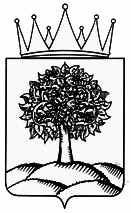 УПРАВЛЕНИЕ ЗДРАВООХРАНЕНИЯЛИПЕЦКОЙ ОБЛАСТИ_____________________________________________________________________ПРИКАЗ_______________________________________________________________________________________П Р И К А ЗУПРАВЛЕНИЕ ЗДРАВООХРАНЕНИЯЛИПЕЦКОЙ ОБЛАСТИ_____________________________________________________________________ПРИКАЗ_______________________________________________________________________________________П Р И К А ЗУПРАВЛЕНИЕ ЗДРАВООХРАНЕНИЯЛИПЕЦКОЙ ОБЛАСТИ_____________________________________________________________________ПРИКАЗ_______________________________________________________________________________________П Р И К А ЗУПРАВЛЕНИЕ ЗДРАВООХРАНЕНИЯЛИПЕЦКОЙ ОБЛАСТИ_____________________________________________________________________ПРИКАЗ_______________________________________________________________________________________П Р И К А ЗУПРАВЛЕНИЕ ЗДРАВООХРАНЕНИЯЛИПЕЦКОЙ ОБЛАСТИ_____________________________________________________________________ПРИКАЗ_______________________________________________________________________________________П Р И К А ЗУПРАВЛЕНИЕ ЗДРАВООХРАНЕНИЯЛИПЕЦКОЙ ОБЛАСТИ_____________________________________________________________________ПРИКАЗ_______________________________________________________________________________________П Р И К А З    __________________    __________________    __________________г. Липецк                       №________                       №________О внесении изменения в приказ управления здравоохранения Липецкой области от 1 января 2015 года № 2 «Об организации медицинского обслуживания жителей Липецкой области»О внесении изменения в приказ управления здравоохранения Липецкой области от 1 января 2015 года № 2 «Об организации медицинского обслуживания жителей Липецкой области»О внесении изменения в приказ управления здравоохранения Липецкой области от 1 января 2015 года № 2 «Об организации медицинского обслуживания жителей Липецкой области»«Приложение к приказу управления здравоохранения Липецкой области «Об организации медицинского обслуживания жителей Липецкой области»«Приложение к приказу управления здравоохранения Липецкой области «Об организации медицинского обслуживания жителей Липецкой области»г. Липецкг. Липецкг. ЛипецкЗона обслуживаемого населения                                                                             ГУЗ «Липецкая городская поликлиника № 1»Зона обслуживаемого населения                                                                             ГУЗ «Липецкая городская поликлиника № 1»Зона обслуживаемого населения                                                                             ГУЗ «Липецкая городская поликлиника № 1»Наименование улицыНаименование улицыНомер домаул. 40 лет Советской Армииул. 40 лет Советской Армии№ 5, с № 7 по № 14, с № 16 по № 21, № 23, с № 25 по № 30, № 32, № 34, № 36, № 38, № 40, № 40/2, № 42ул. 8 Мартаул. 8 Марта№ 1, № 2, № 2 «а», № 3, № 4, № 6, № 9, № 8 «а», № 8 «б», № 8 «в», № 8 «г», № 8 «д», № 10, № 10/1, № 11, № 13, № 21,№37, № 18, № 20, № 20/2, № 20/4, № 22, № 22/2, № 22/3, № 24, № 24/2, № 24/3, № 24/4, №24/5, № 26/4, № 26 «а»  17.17/2.26.26/2-3 28.30.32.32 а.34ул. Адамоваул. Адамова№ 1, № 2, № 3, № 4 , № 5, № 6, № 7, № 8, № 10ул. Барашеваул. Барашева№ 5, № 7ул. Большие Ключиул. Большие Ключи№ 13,  № 14, № 15, № 16, № 17, № 18, № 19, № 20, № 21, № 22, № 23, № 24, № 25, № 26, № 27, № 28, № 29, № 30, № 31, № 32, № 43, № 44, № 45, № 46, № 47, № 48, № 49, № 50, № 51, № 52 ул. Верхняя Логоваяул. Верхняя Логовая№2, № 5, № 6, № 8, № 11, № 12, № 20ул. Ворошиловаул. Ворошилова№ 11, № 16, № 16/1, № 16/2, № 17, № 17/1, № 17/2,        № 19/1, №  19/2, №  20, №  20/1, № 20/2, № 21, № 21/1, № 21/2, № 21/3, № 21/4, № 22, № 22/1, № 22/2, № 23, № 24, № 25, № 26, № 27, № 27/1, № 28, № 29, № 30,  № 31, № 32, № 33, № 34, № 35, № 36, № 38, № 40,         № 42, № 46, № 50, № 54, № 56, № 58, № 3, № 7ул. Гагаринаул. Гагарина№ 57, № 59, № 61, № 41, № 45, № 47, № 49, № 51,          № 51/1, № 51/2, № 51/3, № 53, № 55/1, №55/2, № 55/3ул.М.Горькогоул.М.Горького№1, № 3, № 12, № 22, № 26, № 6, № 7, № 9, № 9а,          № 11, № 11/2, № 13/2, № 13, № 15, № 17, № 19, № 42, № 44, № 38, № 50, № 83, № 8ул. Зегеляул. Зегеля№1, №  11, № 13, № 15, № 23, № 23 «а», № 27, № 27/1, № 27/2, № 13 «а»ул. Игнатьеваул. Игнатьева№ 30, № 32ул. Интернациональнаяул. Интернациональная№ 5 «б»ул. Калининаул. Калинина№ 1 «б», с № 6 по № 38, № 15, № 17, № 47, с № 25 по № 63ул. Каменный логул. Каменный лог№ 23, № 25, № 27, № 1, № 3, № 5, № 6, № 8, № 10,           № 12, № 13, № 14, № 16, № 18 ,№ 20, № 24, № 26,        № 28, № 30, № 30 «а», № 32, № 34, № 34 «а», № 29,  № 31, № 33, № 35, № 37, № 39, № 41, № 43, №45,           № 47, № 49, № 53, № 55 «а», № 59ул. Коммунальнаяул. Коммунальная№3, № 4, № 10, № 12, № 14, № 14 «а»ул. Комсомольскаяул. Комсомольская№ 4-31, № 21 «а», № 26/1, № 26 «а», № 33ул. Кооперативнаяул. Кооперативнаяс № 4 по № 11, с № 13 по № 21ул. Костенкоул. Костенкос № 2 по № 35 пер. Костенкопер. Костенко№ 24, № 26, № 28, № 30ул. Котовскогоул. Котовского№8, №  8 «а», № 10, № 12, № 13, № 14, № 15, № 17,    № 18, № 19, № 20, № 22, № 23, № 24, № 25, № 26, № 27, № 28, № 29, № 30, № 30 «а», с № 31по № 40, № 40/2, № 42ул. Крайняяул. Крайняя№ 2, № 9ул. Кузнечнаяул. Кузнечная№ 4 «а», №  6ул.  Липовскаяул.  Липовская№ 6/4, № 7, № 7/2, № 8, № 9, № 9 «а», № 10, № 12,         № 12 «а», № 1, № 1 «а», №  3, № 3/3, №  5, № 5/2, № 2, № 2 «а», №  4, № 4/2, № 4/3, № 6, № 6/2, №6/3, № 44 ул.  Литавринаул.  Литаврина№ 1, № 8, № 9ул. Малые Ключиул. Малые Ключи№ 1, № 2, № 7, № 7/1, № 7/2, № 8, № 8/2, № 12,            №  12/1, № 12/2ул. Мичуринаул. Мичурина№ 2, № 4, № 8, № 16, № 16 «а», № 20, № 12, № 26,         № 26 «а», №  24, № 24 «а», №  22, № 21, № 21/1, № 34ул. Неделинаул. Неделина№ 10, № 10 «а», № 12, № 11, № 17, № 17 «а», №  16, № 18, № 20, № 26, № 19, № 21, № 23, № 35, № 37,       № 39, № 41, № 51, № 51 «а», №  27, № 29, № 31, № 43, № 45, № 57, № 28, № 30, № 49, № 53, № 55, № 59,         № 61, №7, № 13, № 14, № 14 «а», №  15, № 15 «а»ул. Нижняя Логоваяул. Нижняя Логовая№ 2, № 11, № 17, № 19, № 19/1ул. Октябрьскаяул. Октябрьская№ 1, № 3, № 30, № 32, № 44, № 45, № 46, № 48, № 49, № 50, № 58, № 67, № 70, № 72, № 73, № 87, № 88,        № 89, № 90, № 74ул. Парижской Коммуныул. Парижской Коммуны№ 11пер. Кочубеяпер. Кочубея№ 1, № 3, № 3 «а», №  4, № 5, № 6, № 7пер. Нагорныйпер. Нагорный№ 3, № 4, № 5, № 7, № 9, № 10, № 11, № 13, № 14,         № 15ул. Первомайскаяул. Первомайская№ 64, № 66, № 70, № 77, № 79, № 81, № 83, № 85,         № 3, № 37, № 45, № 38, № 65, № 57, № 80, № 99,             № 101, № 119, № 121пл. Ленинапл. Ленина№ 3пл. Победыпл. Победы№ 1, № 3пл. Торговаяпл. Торговая№ 2, № 4ул. Плехановаул. Плеханова№ 3, № 8, № 10ул. Подовражнаяул. Подовражная№ 1, № 2, № 4, № 6, № 8, № 9, № 10, № 12, № 14,          № 16, № 18, № 20, № 22, № 24    Пр. ПобедыПр. Победы№ 3, № 7, № 5, № 5 «а», № 11, № 19 «а», №  21, № 25, № 17, № 19, № 27Проезд КомсомольскийПроезд Комсомольский№ 3, №  5, № 7, № 9, № 10, № 12, № 16, № 16 «а», с  № 18 по № 37ул. Пушкинаул. Пушкина№ 4, № 7, № 13, № 13 «а», №  14, № 15, № 5ул. Радиаторнаяул. Радиаторнаяс № 1 по № 14, № 24, пер. Радиаторныйпер. Радиаторный№ 1, № 2, № 3 ,№ 4, № 13ул. Семашкоул. Семашко№ 11, № 13/2, № 9, № 13, № 14, № 21, № 3, № 5/2,          № 5/3, № 6, № 7, № 7/2, № 8ул. Скороходоваул. Скороходова№ 1, № 4, № 5, № 7, № 10, № 11, № 1 «6», № 16 «а», № 18, № 20, № 22, № 24, № 26, № 28, № 30, № 32,        № 34, № 36, № 38, № 40, № 42, № 42/1ул. Советскаяул. Советская№ 24, № 26, № 26 «в», № 27, № 28, № 30, № 33, № 43, № 45, № 47, № 63, № 69, № 68, № 71, № 73, № 77ул. Средняяул. Средняя№ 1, № 2, № 3, № 6, № 6 «а», №  7, № 8, № 9ул. Терешковойул. Терешковой№ 42ул. Льва Толстогоул. Льва Толстого№ 28, № 40, № 42, № 44, № 7, № 9, № 46ул. Трудоваяул. Трудовая№ 4,№ 5,№ 6,№ 10,№ 12,№ 15,№ 20,№ 21,№ 24, № 26, № 27, № 28,№ 42ул. Фрунзеул. Фрунзе№2, № 15,№ 23,№ 25,№ 27,№ 30,№ 32,№ 35,№ 37,    № 43,№ 55,№ 57,№ 70,№ 72,№ 74,№ 76,№ 78,№ 87,     № 90,№ 91 «а»,№ 6,№ 8, № 12, № 34ул. Циолковскогоул. Циолковского№ 24,№ 24/1,№ 26,№ 28,№ 30, с № 30/1 по № 30/4, с № 32/1 по № 30/3,№ 32,№ 34, с № 34/1 по № 34/4,        № 34/5, № 36,№ 38,№ 40ул. Школьнаяул. Школьная№ 3, № 5, № 7, № 9,№ 10,№ 11,№ 11 «б»,№ 12,            № 13,№ 14,№ 16,№ 18,№ 20,№ 22,№ 24,№ 26 ул. Сапернаяул. Саперная№ 1ул.П.Морозоваул.П.Морозова№ 1, № 2, № 2/1,№ 2/2,№ 2/3,№ 3,№ 5,№ 5/2,№ 6,          № 7,№ 9Зона обслуживаемого населения                                                                             ГУЗ «Липецкая городская поликлиника № 2»Зона обслуживаемого населения                                                                             ГУЗ «Липецкая городская поликлиника № 2»Наименование улицыНомер дома15 микрорайон№ 1/2,№ 1/3,№ 1/4,№ 2,№ 3,№ 4,№ 4/2, с № 5 по № 19,        с № 21по № 28,№ 28 «а», с № 29 по № 35,№ 35 «а»,№ 35 «б», № 36, № 37пр. 60 лет СССР№2,№3,№5,№6,№7,№9,№9«а»,№10,№11,№11«а»,№12,       №15,№16, №17,№19,№20,№20«а»,№21,№23,№23«а», №24,№25,№27, №28,№30,№31,№33,№35ул. Б.Хмельницкогос № 21 по № 71 «а», с № 12 по № 72, частный секторул. Водопьянова№ 1,№3,№ 5,№ 9,№ 11,№ 12,№ 13,№ 14,№ 16,№ 18,         № 23,№ 25,№ 25 «а»,№ 29,№ 29 «а»,№ 31,№ 33,№ 37,      № 39,№ 41,№ 70ул. Доваторас № 19 по № 57,№ 10,№ 10 «б»,№ 16,№ 16 «а»,№ 18,         № 59,№ 61, № 61 «б»ул. Достоевскогос № 21 по № 71 «а», с № 12по № 72,№ 71,№ 74, частный секторбул. Есенинас № 1 по № 6, с № 8 по № 11, № 14ул. Катукова№ 4,№ 6,№ 8,№ 10,№ 12,№ 14,№ 16,№ 18,№ 20,№ 24ул. Крыловас №10 по № 64,№ 11,№ 61,№ 63,№ 63 «а», частный секторул. Меркулова№3,№5,№7,№7/1,№9,№10,№10«а»,№11,№13,№15,№17, №18, №19,№20,№22,№24,№26,№29,№31,№33,№35,№ 37, № 39,№41,№ 43,№ 45,№ 47,№ 49, № 51,№51«а»,     № 53,№ 55,№ 57ул.Папина№ 6,№ 8пр. Победы№106,№108,№110,№110/1,№112,№114,№114/1,№116,№118,№120,№126,№128,№132проезд Сиреневый№ 1,№ 2,№ 2 «а»,№ 2 «б»,№ 3,№ 4,№ 4 «а»,№ 5, № 6,         № 10ул. П. Смородина№ 2,№ 3,№ 5,№ 5 «а»,№ 6,№ 7,№ 8,№ 9,№ 9 «а»,№ 10,       № 11,№ 11 «а»,№ 12,№ 12 «в»,№ 14,№ 16,№ 16 «а»,            № 18,№ 20,№ 22,№ 24ул.Смургиса№ 3,№ 4,№ 5,№ 6,№ 7,№ 8,№ 9,№ 10,№ 11,№ 12,№ 14,     № 16ул.Стахановас № 2 по № 8,№ 8 «а», с № 9 по № 14,№ 16,№ 16 «а»,          № 18,№ 18 «а»,№ 18 «б», № 19,№ 20,№ 20 «а»,№ 21,          № 22,№ 22 «а»,№ 23,№ 24,№ 25,№ 27, № 29, №29 «а»,       № 31,№ 33,№ 35,№ 37,№ 39проезд Строителей№ 4,№ 6,№ 6/1,№ 8,№ 12,№ 12 «а»,№ 14,№ 14 «а»,          № 16,№ 18,№ 29Студенческий городок№ 7,№ 8,№ 9,№ 11,№ 11 «а»,№ 12,№ 12 «а»,№ 13,№ 14, № 15,№ 16,№ 16 «а»,№ 17,№ 22,№ 23,№ 24,№ 25,№ 26Зона обслуживаемого населения                                                                      ГУЗ «Липецкая городская больница скорой медицинской помощи № 1»Зона обслуживаемого населения                                                                      ГУЗ «Липецкая городская больница скорой медицинской помощи № 1»Наименование улицыНомер домаул. 40 лет ВЛКСМВсе дома9 микрорайон № 1, № 2, № 3, № 7, № 8, № 11, № 12, № 14, № 14 «б», № 15, № 16, № 17, № 18, № 19, № 20, № 20 «а», № 20 «б», № 20 «в», № 21, № 21 «а», №22,№  22/1, № 22/2,  № 22/3, № 23, № 24, № 24/2, № 25, №45ул. Авиационная№ 2 «а», № 31, № 33, № 36, № 38ул. АэродромнаяВсе домаул. Белянского№ 2, № 4, № 6, № 8, № 10, № 12, № 14, № 16, № 18,ул. Берзина№ 2, № 4, № 6, № 9ул. Бескрайняя№ 1- № 30 (частный сектор), № 18, № 20, № 31,  № 33, № 35, №37, №39, № 43, с № 45 по № 65ул. Бехтеева№ 4, № 10 ул. Вермишева№ 2, № 3, № 4, № 4 «а», № 5 «а»,№ 6, № 7, № 8, № 9,  № 11, № 11/2, № 13, № 14, № 15, № 16 «а», № 16 «б», № 17/1,№ 17/2, № 18/1,№ 18/2,№ 22,№ 22 «а»,№ 23, № 23 «а», № 23 «б», № 24, № 25,№ 26, № 27,№ 28, № 29, № 31ул. Горняцкая№ 4 ул. ДнепровскаяВсе домаул. ДонецкаяВсе домаул. ЗагороднаяВсе домаул. Замятина№ 1, № 3, № 4ул. Западная Все дома, № 44ул. Звездная№ 1,№ 2,№ 2/1, № 3,№ 3/1, № 3/2, № 3/3, № 3/4, № 3/5, № 4,№ 4/1, № 4/2, № 4 «а», № 4/3, № 7, № 8, № 8/2, № 9, № 10/1, № 10/2, № 10/3, № 11, № 13, № 13/2, № 14/1, № 14/2, № 15/1,№ 15/2, № 16, №16/2ул. Космонавтов№ 37, № 37/1, № 37/2, № 37/3, № 37/4, № 37/5, № 37/6, № 37/7, № 39/1, № 39/2, № 39/3, № 39/4, № 41/1,           № 41/2, № 41/3, № 43, № 45/1, № 45/2, № 45/3, № 47,       № 47/2, № 47/3, № 47/4, № 47/5, № 47/6, № 47/7,             № 49/1, № 49/2, № 49/3, № 49/4, № 49/5, № 51, № 96 «а», № 96 «б», № 100, № 102, № 104, № 106, № 108,         № 110 ул. Кувшинова№ 1, № 2, № 6, № 7, № 10 ул. Луговая№1, № 2, № 3, № 4, № 5, № 6, № 11/1, № 11/2, № 12,        № 13, № 15, № 17, № 18, № 19, № 20, № 21, № 23ул. МакаренкоВсе домаул. Московская№ 30, № 31,№ 31 «а», № 33, № 37, № 41, № 43, № 43 «а», № 45, № 47, № 49, № 49/1, № 51, № 53, № 53/1,         № 55, № 57, № 57 «а», № 57 «б»,№  59,№ 61 «а», № 61 «б», № 61 «в», № 61 «г», № 61 «д», № 63, № 65, № 67, № 69, № 71, № 73, № 75, № 85, № 87, № 89, № 91,№ 93, № 99, № 101, № 103, № 105, № 109, № 111, № 115,        № 117, № 119, № 121, № 129, № 131,№ 133,№ 135,        № 137, № 139, № 141, № 145, № 147, № 149, № 151,        № 153ул. Ольховая№ 1, № 2, № 3, № 4, № 5,№ 6, № 7, № 8, № 9, № 10,       № 11, № 12, № 13, № 14, № 15ул.ПестеляВсе домаул. Полиграфическая№ 4, № 6, № 8, № 8 «а», № 10, № 12ул. Политехническая№ 1,№ 3, № 5, № 7, № 9,№ 11, № 13, № 15 ул. РылееваВсе домаул. Северный№ 9ул. Славянова№ 1, № 2, № 3 пер. Тенистый № 1, № 2ул. ТоварищескаяВсе дома ул. Фабрициуса№ 1, № 5, № 21  ул. Филипченко№ 1, № 2, № 3, № 4/1, № 4/2, № 4/3, № 4/4, №  5, № 5/2, № 5/3, №  6, № 7 № 7/2, № 7/3, № 7/4, № 8/1, № 8/2, № 8/3, № 9/1, № 9/2, № 9/3,№ 10, № 10/2, № 12/2, № 11, № 11/3, № 12, № 13, № 14/1, № 14/2, № 15ул. Черноземная Все дома  Зона обслуживаемого населения                                                                      ГУЗ «Липецкая городская поликлиника № 4»Зона обслуживаемого населения                                                                      ГУЗ «Липецкая городская поликлиника № 4»Наименование улицыНомер домаул. Агрономическаяс№ 5 по № 7,№ 10,№ 12,№ 14,№ 15,№ 17ул. Балмочныхс№ 1 по № 50ул. Винницкаяс № 1 по № 80ул. Вольнаяс № 1 по № 20Военный городокс № 11 по № 15,№ 17,№ 19,№ 20,№ 23, № 131,   с № 135 по № 137,№ 142,№ 145, № 146,№ 148, № 161,№ 181,№ 182,     № 186,№ 196,№ 196/1, № 230ул. Гагарина№ 63,№ 63 «а»,№ 65,№ 69,№ 71,№ 73,№ 73/2,     № 74 «а»,№ 74 «б», № 75/1,№ 75/2,№ 76,№ 76 «а»,№ 77,№ 77 «а»,№ 78,№ 79,№ 79/2, с № 85 по № 89,№ 89 «а»,№ 90,       № 91,с № 93 по № 95,№ 95/2,с № 96 по № 101, № 102 «а»,№ 103, № 104,№ 104 «а»,с № 107/1 по № 107/3,№ 109,       № 111/1,№ 111/2,№ 115/1,№ 115/2,№ 117,  119/1,               № 119/2,№ 121/1,№ 121/2,№ 123, № 123/2,№ 125/1,             № 125/2,№ 129,№ 131 «а», № 135,№ 137,№ 149/2,№ 151,         № 151/2, № 151/3,№ 151, № 153,№ 153/2,№ 155,                 № 157/1,№ 157/2,№ 159,№ 159/2,с № 161 по № 161/3ул. Гусевас№ 1 по № 66ул. Железняковас№ 1 по № 42ул. Задорожнаяс № 1по № 30ул. Игнатьева№ 39,№ 41ул. Качаловас № 1 по № 6ул. Космонавтовс № 1по № 3/1, с№ 5 по № 5/6,с № 6 по № 6 «б»,№ 6«г»,с № 7 по № 7/4,с № 8 по № 12, № 12/2,№ 13,№ 13/2,             № 13/3,№ 14,№ 14/2,№ 15, № 15/2,с № 16 по № 24,              № 24/2,№ 24 «а»,с № 25 по № 25/5,№ 26, № 29,№ 29/3,         № 29/4,№ 30, № 31,№ 31/3,№ 32/1,№ 32/2, № 33,с № 33/2 по   № 33/4,№ 34/1,№ 34/2,№ 36/2,№ 36/4,№ 38,№ 42/1,       № 42/2, с № 44/1 по № 44/3,с № 46/1 по № 46/5, № 48/1,     № 48/2,№ 50,№ 52,с № 56/1 по  № 56/3,с № 58/1 по № 58/3, № 62/1,№ 64/1, № 64/2,№ 66,№ 68,№ 68/1,№ 70,№ 70/1,             № 70/2,№ 72,№ 74,№ 76,№ 78,№ 80,№ 82/1, № 82/2,№ 84, № 86,№ 86/2,№ 88,№ 90,№ 92, № 94 «а»,№ 94 «б»ул. Кузьминскаяс№ 1 по № 26ул. Лебедянскаяс№ 1 по № 53ул. Лучистаяс № 1по № 35ул. Московская№ 5,№ 7,№ 9,№ 11, № 13,№ 15,№ 17,№ 19, № 21, № 23,        № 25,№ 27ул. Тельмана№ 162,№ 164ул. Можайскогос № 1по № 14ул. МПСс№ 1 по № 10 «а»ул. Муравьевас№ 1 по № 30ул. Мусоргскогос № 1 по № 10ул. Нестеровас № 1по № 12ул. Новаяс№ 1по № 35ул. Новотепличнаяс№ 1по № 60ул. Одесскаяс№ 1по № 86ул. Одоевскогос№ 1по № 15ул. Опытная№ 2,№ 2 «а», № 4, № 11,№ 11 «а»,№ 11 «б»,№ 13, № 15,    № 17,№ 19,№ 19 «б»,№ 21ул. Отраднаяс № 1по № 20Подсобное хозяйство курортас№ 1по № 41ул. Полеваяс№1по № 11пер. Поповас№ 1по № 14ул. Пришвинас№ 1по № 60ул. Просторнаяс№ 1по № 30ул. Пугачевас № 1по № 56ул. Раздольнаяс № 1 по № 40ул.Рыбалкос№ 1 по № 36ул. Садоваяс№ 1по № 18ул. Семашко№ 18,№ 25,№ 25/2ул. Степанищевас№ 1 по № 17ул. Станционнаяс№ 1по № 52ул. Совхознаяс№ 1 по № 136ул. Совхознаяс№ 1 по № 38пос. Северный рудникс № 1 по № 20,№ 1 «а» по № 15 «а»ул. Станционнаяс№ 1 по № 68ул. Терешковойс № 1/1 по № 1/3,№ 2,с № 3/1 по № 3/3,№ 4, № 4/2,с № 5/1 по № 5/3,№ 6,№ 6/2, с № 7/1 по № 7/3,№ 9/1,с № 10/1 по         № 10/3, с № 11 по № 11/3,№ 12,№ 13 «а»,№ 13 «б»,           № 14/1,№ 14/2,с № 16 по № 20,№ 22,№ 24, № 25,№ 25 «а», с № 26 по № 28,№ 28/2, № 28/5,№ 29,№ 29 «а»,№ 30,           № 31,№ 31 «а», с № 32/1 по № 32/3,№ 33,с № 34/1 по           № 34/3, № 35,с № 37по № 37/2,с № 38 «а»по № 38 «д»,        № 40ул. Титова№ 2/2,№ 2/143,№ 3/1-3/3,№ 4,№ 4/2,№ 4/3, №  5,№ 6/1-6/3,№ 6/6,№ 7/1-7/5, № 9/1-9/4,№ 11/1,№ 11/2,№ 13,№ 13 «а»,№ 15ул. Трубнаяс№ 1по № 56ул. Утренняяс № 1 по № 20ул. Харьковскаяс№ 1 по № 65пер.Цветочный № 1,№ 1 «б»,№  1 «в», с № 5 по № 8ул. Циолковского№ 2,№ 2/1,с № 3/1 по № 3/5,№ 4,с № 4/1по № 4/3, № 5,        № 5/1,№ 5/2,№ 6, № 6/2,№ 6/4,№ 7/1,№ 7/1 «а»,№ 7/2, с         № 8/1 по № 8/3,№ 10/1,№ 10/2,№ 11,№ 11/1,№ 12/1,№ 12/2, № 13,№ 14/1,№ 14/2,№ 15,№ 17,№ 17/1,№ 19,№ 21,№ 27, с№ 29 по № 29 «б»,№ 33,№ 33/2,№ 35,№ 35/2,№ 37/2,            № 37/3, № 39,№ 39/2,№ 41,№ 43ул. Шахтерскаяс№ 1по № 32ул. Ягоднаяс № 1по № 40ул. Яснаяс № 1по № 401.5. Зона обслуживаемого населения                                                                                ГУЗ «Липецкая городская поликлиника № 5»1.5. Зона обслуживаемого населения                                                                                ГУЗ «Липецкая городская поликлиника № 5»Наименование улицыНомер домаул. 1-я КрымскаяВсе домаул. 2-я КрымскаяВсе домаул.50 лет НЛМКВсе домапер. БалакиреваВсе домаул. БиологическаяВсе домаул.Б.Хмельницкогос № 1 по № 10 пер.ВерещагинаВсе домапер. ВерхнийВсе домаул. ВерхняяВсе домапер.ВишневыйВсе домаул. ВолодарскогоВсе домаул. ВоровскогоВсе домаул. Громовой№ 1,№ 2,№ 2 «а», № 4, № 5, № 7ул. Гоголя№ 1, № 2,№ 21, № 39, № 41, № 60, частный секторул.ДаргомыжскогоВсе домаул. Депутатская№ 51 «а», № 52, № 52 «а», № 53, № 53 «а», № 54, № 55,       № 55 «а»,  частный секторул. Депутатская№ 55 «б», № 56, № 57, № 61, № 61 «а», № 61 «б», № 63,      № 65, № 78, № 80, № 81, № 83, № 94ул.ДжамбулаВсе домаул. Доватора№ 2,№ 4, № 4/1, № 4 «а», № 5 «а», № 6, № 7, № 8, № 9.ул. Индустриальная№ 1, № 2, № 3, № 3 «а», № 4, № 6, № 8, № 10, № 12, № 19, № 21, № 23, № 25, № 42ул. ИндустриальнаяЧастный сектор по № 47ул. Киевская№ 1, № 34, № 36, № 41, частный секторул.КироваВсе домапр. КолхозныйВсе домаул.Комсомольскаяс № 37пер.КрымскийВсе домаул.ЛутоваВсе домаул. Механизаторов№ 1, № 2, № 3, № 3 «а», № 4, № 5, № 6, № 7, № 8, № 9,        № 10, № 11, № 13, № 13 «а», № 17, № 19, № 19 «а», № 19 «б».ул. Механизаторов№ 19 «б», № 21, № 21 «а», № 23, № 27ул.МирнаяВсе домаул. Мичурина № 28, № 28 «а», № 28 «б», № 28 «в», № 28 «г», № 32,          № 38, № 38 «а», № 42, № 36ул. Папина№ 1 «а», № 1 «б», № 1 «в», № 2, № 2 «а», № 2 «в», № 9,      № 13, № 15, № 17, № 21, № 21/2, № 21/3, № 23, № 23/2ул. Папина№ 17 «б»,№ 19 «б», № 25, № 27, № 29, № 29 «а», № 31,         № 31 «а», № 31 «б», № 33, № 35, № 37, № 39ул. ПероваВсе домапр. Победы№ 2, № 3 «а», № 4, № 6, № 8, № 10, № 12, № 14, № 16,         № 18, № 20, № 22, № 22 «а», № 49, № 51, № 51/2пр. Победы№ 51/3, № 53, № 55, № 57, № 59 «а», № 61, № 61 «б», № 63 «а», № 65 «а», № 69 «а», № 70 «б», № 71, № 72пр. Победы№ 73, № 74, № 75, № 77, № 79,  № 88, № 90, № 92, № 92 «а», № 94, № 98, № 98 «а»,№ 100, № 102, № 104, № 106 «а»пр. Потапова№ 5, № 7, № 9, № 10ул. ПригороднаяВсе домаул. Союзная Все дома частный сектор, №15ул. УрожайнаяВсе домапер.ФруктовыйВсе домаул. ЧаплыгинаВсе домаул. ЧкаловаВсе домаул.ШмидтаВсе домаул. Ю.Натуралистов№ 1, № 3, № 5, № 5/2, № 7, № 9, № 11, № 13, № 14, № 15, частный секторпер. ЯблочкинаВсе дома1.6. Зона обслуживаемого населения                                                                                ГУЗ «Липецкая городская поликлиника № 7»1.6. Зона обслуживаемого населения                                                                                ГУЗ «Липецкая городская поликлиника № 7»1.6.1. Взрослая поликлиника1.6.1. Взрослая поликлиникаНаименование улицыНомер домаул. 1-я Индустриальнаяс № 44 по № 148ул. 2-я Индустриальная Все домаул. 60 лет СССР№ 41, № 43, № 45, № 47ул. Белана№ 1, № 2, № 3, № 5, № 7, № 8, № 9, № 10, № 11, № 12,        № 13, № 14, № 15, № 16, № 17, №18ул. БуденногоЧастный секторбул. Шубина№ 2, № 3, № 4, № 5, № 6, № 7, № 8, № 8 «а», № 9, № 10,     № 11, № 12, № 13, № 14, № 15, № 17, № 18, № 19, № 20ул. Бунина№ 1, № 3, № 4, № 5, № 7, № 8, № 9, № 10, № 11, № 12,          № 13, № 14, № 15, № 16, № 18, № 20, № 22, № 24ш. ЕлецкоеВсе домаул. ЗоологическаяВсе домаул. Катукова№ 19, № 23, № 25, № 26, № 27, № 28, № 29, № 30, № 30 «б», № 31, № 32, № 32 «а», № 33, № 34, № 35, № 36, № 36«а», № 37, № 37«а», № 38, № 39, № 39«а», № 40, № 40«а», № 41, № 42, № 43ул. Коцаря№ 3, № 4, № 5, № 6, № 7, № 9, № 11, № 12, №14ул. Кривенкова№ 3, № 5, № 7, № 7«а», № 9, № 11, № 13, № 15, № 17,         № 19, № 21, № 23, № 29ул. Меркулова№ 30, № 32ул. Мистюкова№ 3, № 4, № 6, № 7, № 10, № 12, № 14, №16ул. Москаленко№ 1ул. НебеснаяВсе домапер. РядовойВсе домапер. Учебный№ 2, № 4, № 6ул. ПолярнаяВсе домапр. Победы№ 91, № 91«а», № 93, № 93«а», № 95, № 103ул. РечнаяВсе домаул.СадоваяВсе домаул. Свиридова№ 1, № 1«а», №2, № 3, №4, № 5, №6, № 7, № 11, № 16,      № 17, № 19, № 21ул. СеннаяВсе домаул. СмоленскаяВсе домаул. Стаханова№ 26, № 28, № 28«а», № 30, № 30«а», № 34, № 40, № 42,  № 42«а», № 43, № 44, № 45, № 46, № 47, № 48, № 49,              № 50, № 51, № 52, № 53, № 55, № 57, № 61, № 63, № 65ул. Сырская Все домаул. Теперика№ 1, № 2, № 3, № 5, № 7, № 11, № 13, № 15, № 19ул. Хорошавина№ 2, № 3, № 4, № 6, № 8, № 9, № 10, № 11, № 11«а»,         № 11«б», № 12, №13, № 15, № 16, № 17, № 19, № 21,          № 23, № 27, № 29ул. ХренниковаВсе домаул. Шерстобитова№ 2, № 4, № 6, № 8, № 10, № 12, № 14, № 16, № 18, № 20ул. Шуминского№ 1, № 3, № 6, № 7, № 8, № 8«а», № 10, № 15, № 171.6.2. Детская поликлиника1.6.2. Детская поликлиникаНаименование улицыНомер домаул. Белана№ 1, № 2, № 3, № 5, № 7, № 8, № 9, № 10, № 11,№ 13,        № 14, № 15, № 16, № 17, № 18ул. Бунина № 1, № 4, № 5, № 7, № 8, № 9, № 10, № 11, № 12, № 13,   № 14, № 15, № 16, № 18, № 20, № 22, № 24ш. ЕлецкоеВсе домаул. Катукова№ 19, № 23, № 25ул. Коцаря№ 3, № 4, № 5, № 6, № 7, № 9, № 11, № 12, № 14ул. Кривенкова№ 13«а», № 19, № 21, № 23, № 29ул. Меркулова№ 30, № 32ул. Мистюкова№ 3, № 4, № 6, № 10, № 12, № 14, № 16ул. Свиридова№ 1, № 1«а», № 2, № 3, № 4, № 5, № 6, № 7, № 17, № 19, № 21, № 11, №13ул. Стаханова№ 40, № 42«а», № 43, № 44, № 45, № 46, № 47, № 48,          № 49, № 50, № 51, № 52, № 53, № 55, № 57, № 63, № 65ул. Теперика№ 1, № 2, № 3, № 7, № 11, №13, № 15, № 19пер. Учебный№ 2, № 4, № 6ул. Хорошавина№ 2, № 3, № 4, № 6, № 8, № 9, № 10, № 11, № 11«а»,             № 11«б», № 12, № 13, № 15, № 17, № 19, № 21, № 27ул. ХренниковаВсе домаул. Шерстобитова№ 2, № 4, № 6, № 8, № 12, № 14, № 16, № 18, № 20, № 22ул. Шуминского№ 1, № 3, № 6, № 7, № 8, № 8«а», № 101.7. Зона обслуживаемого населения                                                                                ГУЗ «Липецкая городская поликлиника № 9»1.7. Зона обслуживаемого населения                                                                                ГУЗ «Липецкая городская поликлиника № 9»Наименование улицыНомер домаул.9 Мая№ 2, № 5ул.Лесная 1Инв. № 1 по № 5ул.Лесная 2Инв. № 6 по № 12ул.Лесная 3Инв. № 13 по № 18, № 37, № 38ул.Лесная 4Инв. № 19 по № 36, № 39, № 40ул.Адм. Лазаревас № 2 по  № 8, № 10, № 12ул.Адм. Макаровас № 1 по № 21, с № 2 по № 32ул.Аносова№ 2, № 4ул.Архангельскаяс № 1 по № 14, № 16, № 18, № 20, № 24ул.Астраханская № 2, № 4, № 6, № 8, № 9, № 13, № 15, № 15 «а», № 17,         № 21ул.Багратиона№ 7, № 8, № 6, № 9, № 30, № 32, № 34ул.Береговаяс № 1 по № 13ул.Бороваяс № 1 по № 45, с № 250 по № 255ул.Волжскаяс № 3 по № 47Ст.Гастеллос № 1по № 74Н.ГастеллоИнв. № чётные и нечётные,с  № 48 по № 86, № 86 «а»ул.Гидромеханизациис № 1 по № 9ул.Грищина№ 4ул.Дзержинского№ 5, №7, № 13, № 27, № 29,  № 31, № 61, № 63, № 65,         № 74,  № 76, № 80ул.Дорожнаяс № 1 по № 10пер. Задонскийс № 1 по № 7ул.Зареченскаяс № 1 по № 66ул.Земнаяс № 1 по № 18ул.З.Космодемьянскойс № 1 по № 255, с № 126  по № 190ул.З.Космодемьянскойс № 1 по № 19ул.Инженерная№ 3ул.Кленоваяс № 1 по № 18ул.Крупскойс № 3 по № 16ул.Леваневского№ 1, с № 10 по № 52ул.Левобережная№ 1, № 1 «а», № 1 «б», № 3, № 5, № 14, № 16,  № 18,         с № 20 по № 32ул.Лермонтовас № 1 по № 34ул.Лесопарковаяс № 1 по № 34Лесопарковое хозяйствоИнв. № чётные и нечётные,с  № 105 по № 118ул.МеталлурговИнв. № 41 - № 47пл.Мира№ 1, № 1 «а», № 2, № 2 «а»,№ 3, № 4, № 5пр.Мирас № 1 по №  44ул.М.Расковой№ 2, № 12, № 13 «а», № 14, № 15, № 16, № 17ул.Невскогос №1 по № 28ул.Озёрнаяс № 1 по № 25пр. Осеннийс № 1 по № 14ул.Осипенкос № 1 по № 25ул.Островского№ 2, № 4, № 7, № 11, № 13, № 15, с № 18 по № 50ул.Парковаяс № 1 по № 11 «а»ул.ПередельческаяИнв. № чётные и нечётные,с № 192 по № 249, № 261,           № 262ул.Пляжнаяс № 1 по № 13ул.Прокатнаяс № 1 по № 25, № 27, № 28, № 29ул.Рязанскаяс № 2 по № 10ул.Санитарнаяс № 1 по № 12ул.Силикатнаяс № 1 по № 17, № 16, № 18, № 20, № 22ул.СолидарностиИнв. № 87ул.Спиртзаводскаяс № 1 по № 12ул.Суворовас № 1 по № 42  кроме № 23, № 30пер. Трамвайный№ 10ул.Усманскаяс № 1 по № 6ул.Фестивальная№ 1, № 2, № 4 ул.Ферросплавнаяс № 1 по № 12ул.Фурмановас № 1 по № 52пер.ФурмановаИнв. № чётные и нечётные,с № 94 по № 104,  с № 119 по № 125ул.Черняховскогос № 1 «а»по № 24пос. Дачныйпос. ДачныйВзрослое и детское населениеВзрослое и детское населениеНаименование улицыНомер домаул. Асфальтнаяс № 1 по № 167Балашовское  лесничествос № 1 по № 21ул.Бригаднаяс № 1 по № 70ул.Бурлаковас № 1 по № 119ул.Варшавскаяс № 1 по № 89ул.Добровскаяс № 1 по № 127ул.Железногорскаяс № 2 по № 88ул.Зоргес № 1 по № 93ул. Кибальчичас № 1 по№  83ул. Ладыгина с № 1 по №35ул. Липецкаяс № 1 по № 167ул. Локомотивнаяс № 1 по № 67ул. Олимпийскаяс № 1 по № 78ул. Патриотическая с № 1 по № 132ул. Писаревас № 1 по №4,№ 4 «а», с № 5 по № 95ул. Постышевас № 1 по № 87ул. Привокзальнаяс № 1 по № 81ул. Светловас № 1 по № 31ул.Тихаяс № 1 по № 22ул. Центральная с № 6 по№ 9,№ 9 «а», с № 10 по № 20ул. Фабричнаяс №1 по № 89ул.Череповецкаяс № 1 по №58ул.Шаумянас № 1 по № 57МПС -5,МПС-6ул. Ярославскаяс № 1 по № 341.8. Зона обслуживания населения                                                                                         ГУЗ «Липецкая городская больница № 3 «Свободный сокол»1.8. Зона обслуживания населения                                                                                         ГУЗ «Липецкая городская больница № 3 «Свободный сокол»1.8.1. Взрослая поликлиника1.8.1. Взрослая поликлиникаНаименование улицыНомер домаул. Арсеньевавсе домаул. Арктическаявсе домаул. Аксаковавсе домаул. Бабушкинавсе домаул. Брестскаявсе домаул. Былиннаявсе домаул. Богатырскаявсе домаул. Бардинавсе домаул. Бауманавсе домаул. Бородинскаявсе домаул. Белорусскаявсе домапер.Больничныйвсе домаул. Булавинавсе домаул. Баженовавсе домаул. Брюлловавсе домаул. Болотниковавсе домаул. Брусничнаявсе домаул. Восточнаявсе домапер.Водныйвсе домапер.Войничвсе домаул. Васнецовавсе домаул. Высокаявсе домаул. Вильямсавсе домаул. Гражданскаявсе домаул. Газинавсе домаул. Грибоедовавсе домаул. Демократическаявсе домаул. Доменщиковвсе домаул. Демьяна Бедноговсе домаул. Дарвинавсе домаул. Димитровавсе домаул. Добролюбовавсе домаул. Дружбывсе домапер.Ермакавсе домаул. Елецкаявсе домаул. Еловаявсе домаул. Известковаявсе домаул. Ивана Франковсе домаул. Ковалевавсе домаул. Коперникавсе домаул. Кутузовавсе домаул. Кольцеваявсе домаул. Краснаявсе домаул. Карьерная№ 2, № 5, № 11, № 13, № 15ул. Карбышевавсе домаул. Курскаявсе домапл.Константиновойвсе домапер.Кураковсе домаул. Карла Либкнехтавсе домаул. Кочетковавсе домапер.Космическийвсе домаул. Курчатовавсе домаул. Куйбышевавсе домаул. Кулибинавсе домаул. Клары Цеткинвсе домаул. Литейнаявсе домаул. Лавочкинавсе домаул. Лесковавсе домапер.Лунныйвсе домаул. Мешковавсе домаул. Мамина-Сибирякавсе домаул. Мининавсе домаул. 40лет Октябрявсе домаул. Патриса Лумумбывсе домаул. Производственнаявсе домаул. Пироговавсе домаул. Пожарскоговсе домаул. Пархоменковсе домаул. Павловавсе домапер.Полтавскийвсе домапер.Рудневавсе домаул. Репинавсе домаул. Римского-Корсаковавсе домаул. Родниковаявсе домапер.Ростовскийвсе домаул. Радищевавсе домаул. Рахманиновавсе домаул. Рассветнаявсе домапер.Ракетныйвсе домаСвободный Соколвсе домаул. Севернаявсе домапер.Свободныйвсе домаул. Студеновскаячетные - с № 18 по № 120 «а», нечетные - с № 25 по 187,         с № 1 -17 «а», №19, №21, № 23ул. Стасовавсе домаул. Смысловавсе домаул. Сафоновавсе домаул. Свердловавсе домаСНТ «Строитель»все линииул. Суриковавсе домаул. С.Тянь-Шанскоговсе домаул. Сокольскаявсе домаул. Тульскаявсе домаул. Тамбовскаявсе домаул. Третьяковавсе домапер.Теплыйвсе домаул. Ушинскоговсе домаул. Фридриха Энгельсавсе домаул. Фрунзевсе домаул. Хабаровавсе домаул. Цемзаводскаявсе домапер.Чугунныйвсе домаул. Чапаевавсе домаул. Челюскинцеввсе домаул. Шоссейнаявсе домапер.Щепкинавсе домаул. Энергетическаявсе домаул. Энтузиастоввсе домаул. 9 Январявсе домаул. Антиповавсе домаул. Амурскаявсе домаул. Вавиловавсе домапер.Весеннийвсе домаул. Вилковавсе домаул. Гагаринас № 1 по № 10, с № 13 по № 31, № 33, № 35, № 37, № 39, № 43  (нечетные), с № 26 по № 36  (четные)ул. Гайдаравсе домаул. Горняцкаявсе домаул. 1 и 2 Гранитнаявсе домаул. Железнодорожнаявсе домаул. Желябова№ 3, № 4, № 7, № 12, № 12 «а», № 14, № 16, № 17, №28, № 28 «а», 31, 31аул. Зегеля№ 2, № 28, № 30, № 30 «а», № 44ул. Интернациональнаяс № 6 по № 71ул. Короленковсе домаул. Кротевичавсе домаул. Луначарскоговсе домаул. Лузанавсе домаул. Ленинас № 3 по № 43 «а», № 45, № 47, № 49ул. Маяковскоговсе домаул. Нахимовавсе домаул. Н.Карьернаявсе домаул. Одесскаяс  № 88 по №104ул. Орловскаявсе домаул. Пионерскаявсе домаул. Пролетарскаявсе домаул. Промышленнаявсе домаул. Плеханова№ 1 «а», № 1 «б», № 30, № 33 «а», № 34, № 35, № 35 «а»,              № 37, № 37/6, № 47, № 50, № 54, № 61№ 63 «а», № 65, № 70 «а», № 78, № 80, № 82ул. Станционнаяс № 53ул. Салтыкова-Щедринавсе домаул. Тельманавсе домаул. Угловая№ 15,№ 26ул.Ушаковавсе домаул. Урицкоговсе домаул. Щорсавсе домаул. Шишкинавсе домаул. Шкатовавсе домаул. Шевченковсе домаул. Чайковскоговсе домаул. Янкинавсе домаул. 20 Партсъездавсе домаул. 30лет Октябрявсе домаул. 4 Пятилеткавсе домасело Сселкисело Сселкиул. Вешенскаявсе домаул. Ленинавсе домаул. Советскаявсе домаул. Сселковскаявсе домаСНТ «Цементник»26 линийСНТ «Металлург»все линииул. Леснаявсе домаул. Пушкинавсе домаул. Набережнаявсе домаул. 1 Маявсе домаул. Гагаринавсе домаул. Кировавсе домаул. Сокольскаявсе домаул. Космонавтоввсе домаул. Учительскаявсе домаул. Комаровавсе домаул. Апраксинавсе домаул. 300-летия Флота Россиивсе домаул. Краеведческаявсе домаул. Знаменскаявсе домаул. Заповеднаявсе домаул. Цветаевойвсе домаул. Сибирскаявсе домаул. Высоцкоговсе домаул. Хрустальнаявсе домаул. Братьев Синявиныхвсе домаул. Кольцовавсе домаул. Мартыновавсе домаул. Барковскоговсе домаул. Мазурукавсе домаул. Листопаднаявсе домаул. Покровскаявсе домаул. Жемчужнаявсе домаул. Ракитнаявсе домапер.Лазурныйвсе домапер.Благодатныйвсе домапер.Новогоднийвсе домапер.Поэтическийвсе домапер.Сказочныйвсе домапер.Краснозоренскийвсе домасело Желтые Пескисело Желтые Пескиул. Советскаявсе домаул. Ленинавсе домаул. Буденноговсе домаул. Луговаявсе домаул. Космонавтоввсе домаул. Полеваявсе домаул. Леснаявсе домаул. Рождественскаявсе дома1.8.2. Детская поликлиника1.8.2. Детская поликлиникаНаименование улицыНомер домаул. 40лет ОктябряВсе домаул. 9 Январяс № 1 по № 7 нечетныеул. 9 Январяс № 2 по № 26 четныеул. АксаковаВсе домаул. АрктическаяВсе домаул. АрсеньеваВсе домаул. БабушкинаВсе домаул. БаженоваВсе домаул. БардинаВсе домаул. БауманаВсе домапер.БауманаВсе домаул. БелорусскаяВсе домаул. БогатырскаяВсе домапер.БолотниковаВсе домапер.БольничныйВсе домаул. БородинскаяВсе домаул. БрестскаяВсе домаул. БрусничнаяВсе домаул. БрюлловаВсе домаул. БулавинаВсе домаул. БылиннаяВсе домаул. ВильямсаВсе домаул. ВоднаяВсе домапер.ВойничВсе домаул. ВосточнаяВсе домаул. ВысокаяВсе домаул. ГазинаВсе домаул. ГражданскаяВсе домаул. ГрибоедоваВсе домаул. ДарвинаВсе домаул. ДемократическаяВсе домаул. Демьяна БедногоВсе домаул. ДимитроваВсе домаул. ДобролюбоваВсе домаул. ДоменщиковВсе домаул. ДружбыВсе домапер.ЕрмакаВсе домаул. ЕловаяВсе домаул. ЕлецкаяВсе домаул. ИзвестковаяВсе домаул. КарбышеваВсе домаул. КарьернаяВсе домаул. Карла ЛибкнехтаВсе домаул. Клары ЦеткинВсе домаул. КовалеваВсе домаул. КольцеваяВсе домаул. КоперникаВсе домапл.КонстантиновойВсе домапер.КосмическийВсе домаул. КочетковаВсе домаул. Красная С № 1 по № 61пер.КуракоВсе домаул. КуйбышеваВсе домаул. КулибинаВсе домаул. КурскаяВсе домаул. КурчатоваВсе домаул. КутузоваВсе домаул. ЛавочкинаВсе домаул. ЛитейнаяВсе домапер.ЛунныйВсе домаул. ЛесковаВсе домаул. Мамина-СибирякаВсе домаул. МешковаВсе домаул. МининаВсе домаул. ОгороднаяВсе домаул. ПавловаВсе домаул. ПархоменкоВсе домаул. Патриса ЛумумбыВсе домаул. ПироговаВсе домаул. ПожарскогоВсе домапер.ПолтавскийВсе домаул. ПроизводственнаяВсе домаул. РадищеваВсе домапер.РакетныйВсе домапер.РассветныйВсе домаул. РахманиноваВсе домаул. РепинаВсе домаул. Римского-КорсаковаВсе домаул. РодниковаяВсе домапер.РостовскийВсе домапер.РудневаВсе домаул. СафоноваВсе домаСНТ «СтроительВсе домаул. СвердловаВсе домаул. Свободный СоколВсе домапер.СвободныйВсе домаул. СевернаяВсе домаул. СмысловаВсе домаул. СокольскаяВсе домаул. СтасоваВсе домаул. Студеновскаяс № 18 по № 188 четные, с № 27 по № 187 нечетныеул. С.Тянь-ШанскогоВсе домаул. СуриковаВсе домаул. ТамбовскаяВсе домапер.ТеплыйВсе домаул. ТретьяковаВсе домаул. ТульскаяВсе домаул. УшинскогоВсе домаул. ФранкоВсе домаул. ФрунзеВсе домаул. ХабароваВсе домаул. ЦементниковВсе домапер.ЧелюскинцевВсе домапер.ЧугунныйВсе домаул. ЧапаеваВсе домаул. ШоссейнаяВсе домаул. ЩепкинаВсе домаул. ЭнгельсаВсе домаул. ЭнергетическаяВсе домаул. ЭнтузиастовВсе домасело Сселкисело Сселкиул. 1 МаяВсе домаул. 300-летия Флота РоссииВсе домаул. АпраксинаВсе домаул. БарковскогоВсе домаул. Братьев СинявиныхВсе домаул. ВешенскаяВсе домаул. ВысоцкогоВсе домаул. ГагаринаВсе домаул. ЖемчужнаяВсе домаул. ЗаповеднаяВсе домаул. ЗнаменскаяВсе домаул. КироваВсе домаул. КольцоваВсе домаул. КомароваВсе домаул. КосмонавтовВсе домаул. КраеведческаяВсе домаул. ЛенинаВсе домаул. ЛеснаяВсе домаул. ЛистопаднаяВсе домаул. МазурукаВсе домаул. МартыноваВсе домаул. НабережнаяВсе домаул. ПокровскаяВсе домаул. ПровинциальнаяВсе домаул. ПушкинаВсе домаул. РакитнаяВсе домаул. СселковскаяВсе домаул. СибирскаяВсе домаул. СоветскаяВсе домаул. СокольскаяВсе домаул. УчительскаяВсе домаул. ХрустальнаяВсе домаул. ЦветаевойВсе домасады товарищества «Цементник»сады товарищества «Цементник»сады товарищества «Металлург»сады товарищества «Металлург»пер БлагодатныйВсе домапер.КраснозоренскийВсе домапер.ЛазурныйВсе домапер.НовогоднийВсе домапер.ПоэтическийВсе домапер.СказочныйВсе домасело Желтые Пески:село Желтые Пески:ул. БуденногоВсе домаул. КосмонавтовВсе домаул. ЛенинаВсе домаул. ЛеснаяВсе домаул. ЛуговаяВсе домаул. ПолеваяВсе домаул. РождественскаяВсе домаул. СоветскаяВсе дома1.9. Зона обслуживания населения                                                                                     ГУЗ «Липецкая городская больница № 4 «Липецк-Мед»1.9. Зона обслуживания населения                                                                                     ГУЗ «Липецкая городская больница № 4 «Липецк-Мед»Взрослое и детское населениеВзрослое и детское населениеНаименование улицыНомер домаул.  1-я Воронежскаяс № 1 по № 63  (частный сектор) ул.  2-я Воронежскаяс № 1 по № 64 ул. 6-ой Гвардейской Дивизии№ 3, № 4, № 5, № 6, № 7, № 8, № 9, № 10, № 13, № 14, № 15, № 16, № 18, № 20, № 21, № 22, № 23, № 24, № 25, № 26пер. 1-й Леснойс № 1 по № 16 пер. 2-йI Леснойс № 1 по № 20 пер.  1-й Моторныйс № 1 по № 34 пер.  2-й Моторныйс № 1 по № 15 пер. 1-й  Садовыйс № 1 по № 23 пер.  2-й Садовыйс № 1 по № 16 ул. 3-е Сентября№ 4 «а», № 12, № 18, № 24пер.  1-й Театральныйс № 1 по № 12 пер.  2-й Театральныйс № 1 по № 16 ул. Бачурина№ 1, № 3, № 4, № 6, № 10, № 12, № 14, № 15, № 16, № 17 ул. Бехтеревас № 1 по № 36  ул. Дачнаяс № 1 по № 45  ул. Зеленаяс № 1 по № 78ул. Ильича№ 5, № 6, № 7, № 9, № 10, № 11, № 12, № 12 «а», № 13, № 14,  № 31 «а», № 36 «а», № 38 «а», № 46 «а», частный сектор с № 17 по № 54 ул. К. Шаталовой№ 1, № 2, № 2 «а», № 3, № 4, № 6, № 10, № 10 «а», № 11, № 13 ул. Краснозаводская№ 1, № 2, № 3, № 4, № 5, № 6, № 7 ул. Ленинградская№ 1 «а», № 2, № 4, № 6, № 8, № 5, № 7, № 10, № 11, № 12,               № 14, № 16 ул. Лобачевскогос № 1 по № 29 ул.  Новоселовс № 1 по № 32  ул. Панфиловас № 1 по № 56  ул. Партизанскаяс № 1 по № 49  ул. Севастопольскаяс № 1 по № 45  ул. Тургеневас № 1 по № 54 ул. Станиславскогос № 1 по № 8 ул. В. Огнева№ 1, № 2, № 3, № 4ул. Ватутинас № 1 по № 37 ул. Волгоградская№ 1, № 2, № 5, № 7, № 7 «а», № 9, № 10, № 11, № 12, № 13,         № 14, № 16, с №17 по № 42  (частный сектор)ул. Гвардейскаяс № 1 по № 77 ул. Декабристовс № 1 по № 32 ул. Докучаевас № 1 по № 33 ул. Донская№ 14, № 16, № 18ул. Жуковского№ 4, № 5, № 6, № 7, № 8, № 9, № 9 «б», № 10, № 11,               № 11«а», № 13, № 13 «а», № 15, № 15«а», № 17, № 19,             № 21, № 22, № 22 «а», № 23, № 24, № 25, № 26, № 27,           № 28, № 30, № 30 «а»ул. Ибаррури№ 2, № 2 «а», № 2 «б», № 3, № 4, № 4 «а», № 5, № 6ул. Коммунистическая№ 1, № 5, № 6, № 11, № 12, № 13, № 14, № 16, № 18 «а»,    № 20 «а», № 21, № 23ул. Кондарева№ 1, № 2, № 3, № 3 «а», № 4, № 5, № 7, № 9, № 11ул. Красинас № 1 по № 14ул. Краснодонскаяс № 1 по № 42 ул. Краснознаменная№ 3, № 5, № 11, № 13, № 15, № 17, № 19, № 21, № 23, № 2 «б», № 2 «в», № 2 «г», № 8, № 10, № 25, № 27ул. Матросовас № 1 по № 51 ул. Молодежная№ 1, № 2, № 3, № 4, № 5, № 6, № 7, № 8, № 9, № 10, № 11,            № 12, № 13, № 14, № 15, № 16, № 17, № 18, № 19, № 20, № 21, № 22, № 23, № 25ул. О. Кошевогос № 1 по № 87 пер. Боринскийс № 1 по № 10 пер. Брянскийс № 1 по № 16 пер. Витебскийс № 1 по № 18пер. Данковскийс № 1 по № 23 пер. Линейныйс № 1 по № 37 пер. Львовскийс № 2 по № 12 пер. Парковыйс № 1 по № 11 пер. Сосновыйс № 1 по № 12пер. Стандартныйс № 1 по № 10 пер. Хвойныйс № 1 по № 24 пер. Черниговскийс № 1 по № 31 ул. Песчанаяс № 1 по № 52 ул. Полетаевас № 1 по № 70 поселок Заречьевсе домапроезд Ильича с № 1 по № 27  ул. Профсоюзнаяс № 1 по № 32 ул. С. Ковалевскойс № 1 по № 37 ул. С.Лазо№ 1, № 3, № 5ул. Социалистическаяс № 1 по № 27ул. Спартакас № 1 по № 26 ул. Спортивнаяс № 1 по № 23 ул. Степнаяс № 8 по №51 ул. Студенческаяс № 16 по №61 ул. Тюленинас № 1 по № 68ул. Украинскаяс № 1 по № 28 ул. Цимлянскаяс № 1 по № 33 ул. Чеховас № 26 по № 48ул. Шевцовойс № 1 по № 21 ул. Юбилейная№ 1, № 2, № 3, № 4, № 4 «а», №  5, № 5 «а», № 6, № 7, № 91.10. Зона обслуживания населения                                                                                     ГУЗ «Липецкая районная больница»1.10. Зона обслуживания населения                                                                                     ГУЗ «Липецкая районная больница»Взрослое и детское населениеВзрослое и детское населениеНаименование улицыНомер домаул. Ангарская№ 3, № 5, № 7, № 9, № 11, № 19, № 21, № 23, № 23 «а»,  № 25, № 27, № 29, № 31ул. Базарная№ 1, № 2, № 2 «а», № 2 «б», № 2 «г», № 2 «д», № 3, № 4, № 4 «а», № 4 «б», № 5, № 5 «а», № 7, № 7 «б», № 8, с             № 10 по № 17ул. Взлетнаявсе домаул. Геологическая№ 1, № 2, № 2 «а», № 3, № 4, № 5ул. Городовикова№ 1, № 1 «а», № 1«а»/2, № 2, № 3, № 3«а», с № 4 по № 26, № 26 «а», № 27, № 28, № 28 «а», с № 29 по № 40, № 40 «а», № 40 «б», № 41, № 41«а», с № 42 по № 60, № 60 «а», с № 61 по № 65, с № 65 по № 110 и все новые постройкиул. Детская№ 1, № 1 «а», № 2 «б», № 3, № 4, № 4 «а», № 4 «б», № 5, № 6, № 6 «а», № 7, № 8, № 9, № 10, № 11, № 12, № 14, № 15, № 16, № 17, № 20ул. Жактовская№ 1, № 1 «а», № 1«б», № 1«в», № 2, № 2 «а», № 3, № 3 «а», № 4, № 4 «а», № 5, № 6, № 6 «а», № 7, № 8, № 9,              № 10, № 10 «а», № 10 «б», № 11, № 12, № 12 «а», № 13,   № 14, № 14 «а», с № 15 по № 89ул. Исполкомовская№ 3, № 5, № 1«а», № 1 «б», № 1 «в», № 13, № 13 «а»,             № 15, № 15«а», № 17пер. Клеверныйвсе домаул. Коттеджнаявсе домапер. Ландшафтныйвсе домапер. Лирическийвсе домапер. Любимыйвсе домапер. Малыйвсе домаул. Маргеловавсе домаул. Медицинская№ 1, № 1«а», № 1«б», № 1 «в», № 1 «г», № 1 «д», № 1«е», с № 2 по № 8, № 8 «а», с № 9 по № 38ул. Металлистов№ 1, № 2, № 3, № 4, № 4 «а», № 4 «б», № 4 «в», № 4 «г», № 5, № 8, № 8 «а»ул. Минская№ 1, № 1 «а», № 1«б», № 1«в», с № 2 по № 17, с № 21 по № 24, № 25/1, № 25/2, № 27, № 27 «а», с № 28 по № 43ул. Монтажников№ 2, № 4, № 5, № 6ул. Нововесовая№ 2, № 3, № 4, № 4 «а», № 4 «г», № 6, № 12, № 12«а»,       № 13, № 14, № 14 «а», № 14 «б», № 15, № 16, № 16 «а»,       № 17, № 17 «а», № 18, № 19, № 20, № 21, № 22ул. Паровозная№ 1, № 2, № 2 «а», с № 3 по № 7, № 7«а», с № 8 по № 16, № 16 «а», № 16 «б», № 16 «в», № 17, № 18, № 18 «а»,          № 19/1, № 19/2, № 19 «а», с № 20 по № 27 и все новые постройкиул. Поселковаяс № 1 по № 10, № 11/1, с № 12 по № 16, № 16 «а», № 17 «а», № 18 «а», № 19, № 19 «а», № 20, № 20 «а», с № 21 по № 28, № 28 «а», № 29, № 30/1, № 30/2, № 30 «а», № 30 «б», № 30 «в», № 30 «г», с № 31 по № 37, № 37 «а»,           с № 39 по № 47, № 47 «а», № 47/1, № 47/2ул. Почтовая № 1, № 2, № 3, № 4, № 7, № 7/1ул. Романовская все домаул. Рудничная№ 1, № 1 «а», с № 2 по № 11, № 11«а», № 12, № 12/1,        № 12/2, № 13, № 13«а», с № 14 по № 16, № 16/1, № 17,        № 18, № 19, № 19/1, с № 20 по № 23, № 23 «а», № 23 «б», № 24, с № 25 по № 48п. Рудный№ 1, № 2, № 3, № 4, № 5, № 6, № 7, № 9, № 11, № 13,        № 15, № 17ул. Рябиноваяс № 1 по № 22, № 23 «а», № 24, с № 25 по № 34, № 34/2,  с № 35 по № 46, № 46 «а», с № 47 по № 65, № 68, № 68«а»пер.Серебристыйвсе домаул. Солнечная№ 1, № 2, № 2 «а», № 3, № 4, № 4 «а», с № 5 по № 31,         № 31«а», с № 32 по № 39, № 39 «а», № 40, № 63, № 63 «а», с № 64 по № 82п. Сырский№ 1, № 2, № 3, № 4, № 5, № 6, № 7, № 8ул. Техническая№ 1, № 3, № 4, № 4 «а», № 4 «б», № 5, № 6, № 8 «а»,            № 11, № 14 «а», № 15, № 18, № 20пер. Туманныйвсе домаул. Ударников№ 5, № 8, № 8/1, № 8/2, № 8/3, № 9, № 10 «а», № 12 «а», № 20, № 27, № 28, № 29, № 30, № 31, № 32, с № 33 по           № 35, № 37, с № 39 по № 98 пер. Усадебныйс № 1 по 15пер. Чистыйвсе домап. Шахта 1№ 12ул. Ю.Смирнова№ 1, № 1 «а», № 2, № 2«а», № 3, № 3«а», № 4, № 4 «а»,       № 5, № 6/1, № 7, № 8, № 8/1, № 8/2, № 9, № 10, № 10 «а», № 10 «б», № 11, № 11/1, № 11/2, № 12, № 12 «а», с № 13 по по № 105 и все новые постройкиул. Юношескаяс № 1 по № 10, № 10 «а», № 11, с № 14 по № 23, № 23 «а», с № 24 по № 42, № 39 «а», № 39 «б», № 44, № 44 «б», № 44 «г»с. Подгорное, ул. Крайняя№ 1, № 3, № 5, № 7, № 9, № 11с. Подгорное, ул. Телецентр№ 1,№ 2, № 3, № 41.11. Зона обслуживания населения                                                                               ЧУ «Медицинский центр «Матырский»1.11. Зона обслуживания населения                                                                               ЧУ «Медицинский центр «Матырский»Взрослое и детское населениеВзрослое и детское населениеНаименование улицыНомер домаул.70 лет Октябряс № 1 по № 11, № 12ул. Абрикосоваяс № 1 по № 26ул. Алтайскаяс № 1 по № 10, № 10 «а», № 11, № 12, № 13, № 14ул. Ануфриева№ 1, № 2, № 4, № 8, № 10, № 12, № 14, № 16, № 18, № 20, с № 24 по № 32ул. Байкальская№ 1, № 2, № 3, № 4, № 5, № 6, № 8, № 9, № 10, № 10/1,         № 11, № 12, № 13, № 16, № 17, № 18, № 19, № 20, № 21, № 22, № 23, № 24, № 25, № 26, № 27, № 28, № 29, № 30ул. Барабанщиковас № 1 по № 30ул. Басинского№ 1, № 3, № 4, № 7, № 9, № 10, № 12, № 14, № 16ул. Бахаева№ 3, № 4, № 5, № 6, № 10, № 11, № 13, № 14, № 15, № 16, № 20, с № 26 по № 32ул. Васильковаяс № 1 по № 23, № 26, № 28, № 30пер. Виноградный№ 1, № 3, № 5, № 7, № 9, № 11, № 13, № 15, № 17, № 19, № 21, № 23, № 25, № 27ул. Владивостокская№ 1, № 2, № 2/1, № 3, № 4, № 5, № 5 «а», № 6, № 7, № 8, № 8/1, с № 9 по № 13, № 13/1, № 14,  № 15, № 16, № 17, № 19, № 21ул. Владимирская№ 2, № 4 «а», № 4 «б», № 6, № 8, № 12, № 14, № 16, № 18, № 20, № 20/1, № 22, № 26, № 26 «а», № 26 «б», № 28, № 30, № 32, № 32 «а», № 34, № 36ул. Граничнаяс № 1 по № 26, № 32, № 37ул. Грушеваяс № 9 по № 51ул. Дальняяс № 19 по № 31пер. Добрыйс № 1 по № 8пер. Жасминовыйс № 1 по № 10,  № 11, № 12/1ул. Земляничнаяс № 1 по № 26, № 27, № 28пер. Знаменскогос № 1 по № 10, № 12, № 14, № 15, № 17, № 21ул. Ивоваяс № 1 по № 36, № 38ул. Кавказская№ 1, № 1 «а», с № 2 по № 17ул. Калужскаяс № 1 по № 10, № 10 «а», № 12, № 13, № 14, № 15, № 16, № 18, № 20, № 22, № 22 «а», № 24, № 26,  № 28пер. Каштановыйс № 1 по № 10ул. Красиваяс № 1 по № 10, № 22, № 26, № 35, № 36ул. Краснодарская№ 1, № 2, № 3, № 4, № 5, № 6, № 7, № 8, № 9 «а», 9 «б», № 10, № 11, № 11 «б», с № 12 по № 24, № 25, № 27ул. Лозоваяс № 1 по № 33ул. Майская№ 1, № 2, № 3, № 4, № 5, № 6, № 7, № 8, № 9, № 10, № 11, № 12, № 13, № 14, № 15, № 16, № 17, № 17/1, № 17/2,            № 18, № 19, № 20, № 21, № 22, № 22 «а», № 23, № 24, № 25, № 26, № 27,  № 28, № 28 «а»ул. Малиноваяс № 2 по № 22ул. Морская№ 1, № 1 «а», № 2/1, № 2, № 3, № 4, № 4 «а», № 4 «б»,        № 5, № 6 «а», № 6 «б», № 7, № 7/1, № 8, № 9/1, № 9/2,           № 10, № 11, № 12 «а», № 12 «б», с № 13 по № 17/1,           № 17/2, № 18, № 19 «а», с № 20 по № 26, № 26 «а», с № 27 по № 29, № 29 «а», № 31, № 32, № 33, № 34, № 35,                 с № 36по № 37, № 38 «а», № 38 «б», № 39,  № 39 «а»,           с № 40 по № 48, № 49/1, № 49/2, № 50, № 51/1, № 51/2,       № 52, № 53/2, с № 54 по № 56, № 57/1, № 57/2, № 58, № 59, № 60/1, № 60/2, № 61/1, № 61/2, № 62, № 66/1, № 66/2, № 67, № 72/1, № 72/2, № 73, № 74 - № 77/1, № 77/2, № 78 «а», № 78 «б», № 78 «в», с № 79 по № 92, № 92/1, с № 93 по № 100, № 102, № 104, № 106 «а», № 106 «б», № 108 «а», № 108 «б», № 110, № 110 «а», № 112, № 114, № 116, № 118, № 120, № 122, № 122 «а», № 122 «б», № 122 /1«б», № 124, № 126ул. Моршанская№ 1, № 2, № 3, № 4, № 5, № 6, № 6 «а», № 7, № 8, № 9,        № 10, № 11, № 12, № 13, № 14, № 15, № 16, № 17, № 18ул. Мурманскаяс № 1 по № 12, с № 12 «а» по № 17пер. Надеждыс № 1 по № 28ул. Нектарнаяс № 1 по № 10, № 19, № 32ул. Ореховаяс № 1 по № 36ул. Папанинас № 1 по № 34, № 36, № 38, № 40, № 42, № 44, № 46,             № 48, № 50, № 58ул. Пензенская№ 1, № 2, № 3, № 4, № 5, № 6, № 7, № 8, № 9, № 10,           № 10/1, с № 11 по № 24, № 25/1, № 25/2, № 26, № 27, № 28, № 30, № 32, № 24, № 34ул. Полунина№ 1, № 4, № 6, № 7, № 8, № 10, № 12, № 14, № 16,  № 20, № 24, № 28ул. Пришкольная№ 1 «а», № 2, № 3, № 4, № 4 «а», № 5, № 6, № 6 «а», № 7, № 8, № 8 «а», № 9, № 10, № 11, № 12, № 13, № 14, № 15, № 16, № 17, № 18, № 18 «а», № 19, № 20, № 23, № 27,         № 29, № 31, № 33, № 35, № 37, № 39, № 41ул. Радужнаяс № 3 по № 11ул. Ромашковая№ 1, № 2, № 3, № 4, № 5, № 6, № 7, № 9, № 10, № 11,             № 12, № 13, № 14, № 15, № 16, № 17,  № 18, № 19, № 20, № 21, № 23, № 24, № 28, № 30ул. Российская№ 1, № 2, № 3, № 4, № 5, № 6, № 7, № 8, № 9, № 10, № 12, № 15, № 16, № 17, № 17 а,№ 18, № 19, № 20, № 26, № 27, № 28, № 29, № 31, № 32, № 33, № 34, № 35, № 36, № 38, № 39, № 40, № 41, № 46, № 51, № 52, № 60, № 61, № 62, № 65, № 66ул. Санаторная № 1, № 1 «а», № 2, № 4, № 5, № 6, № 7, № 8, № 9, № 10, № 11, № 13, № 14, № 15, № 16, № 17, № 17 «а», № 18,         № 19, № 20, № 21, № 22, № 23, № 24, № 26, № 26 «а»,           № 28, № 30, № 31, № 32, № 32 аул. Саратовскаяс № 1 по № 9ул. Сельскохозяйственная№ 1, № 2, № 3, № 4, № 5, № 6, № 7, 8, № 9, № 10, № 11,  № 13, № 14, № 15, № 16, № 17, № 18, № 19, № 19 «а»,         № 20, № 21, № 22, № 13, № 14, № 15, № 16, № 27, № 28, № 29, № 30, № 31, № 32, № 33ул. Славянская№ 1, № 2, № 3, № 4, № 5, № 6, № 7, № 8, № 9, № 10,            № 10/2, № 11, № 12, № 13, № 14, № 15, № 16, № 17, № 18, № 19, № 20, № 21, № 22, № 23, № 24, № 25, № 26, № 27, № 28, № 29, № 30,№ 31ул. Сливовая с № 1 по № 32Сосновый бор№ 1, № 2ул. Таежная№ 1/1, № 1/2, № 4/1, № 4/2, № 5/1, № 5/2, № 6/1, № 7/2,  № 8, № 9/1, № 9/2, № 10, № 10/2, № 11/1, № 11/2, № 13/1, № 13/2, № 15, № 16, № 17, № 19, № 19 «а», № 21, № 23, № 23, № 25, № 27, № 29, № 31ул. Тепличная№ 1, № 2, № 3, № 4/1, № 4/2, № 5, № 6, № 7, № 8, № 8 «а», № 9, № 10, № 11, № 12, № 13, № 14, № 15, № 16/1, № 16/2, № 17, № 18, № 19, № 20, № 21, № 22, № 23, 24, № 25, № 26, № 26 «а», № 27, № 28, № 29, № 30, № 32 «а»,       № 34, № 35, № 36, № 38, № 40, № 40 «а», № 40 «б», № 42, № 44, № 46, № 46 «а», № 46 «б», № 48, № 50, №52пер. ТополиныйВсе дома с № 1 по № 10ул. Уральская№ 1, № 2, № 2 а, № 3, № 4, № 5, № 5 «а», № 6, № 7, № 8, № 9, № 10, № 10 «а», № 11, № 12, № 13, № 14, № 15,         № 16, № 17, № 18, № 19, № 20, № 21ул. Уступная№ 1, № 1 «а», 2, № 3, № 4, № 5, № 6, № 7, № 8, № 9,         № 10/1, № 10/2, № 11, № 12, № 13, № 14, № 15, № 16,       № 17, № 18, № 19,№ 20, № 21, № 22, № 22/1, № 23,         № 23/2, № 24, № 25, № 26, № 27, № 27/1, № 28, № 29/1,  № 29/2, № 30/1, № 30/2, № 31, № 32, № 34, № 36, № 38,  № 40, № 40/1, № 42, № 44, № 46, № 48, № 50, № 52, № 52 «а», № 54, № 56, № 58, № 60/1, № 60/2, № 62, № 64ул. Фиалковая№ 1 - № 10ул. Физкультурная№ 1 - № 15ул. Черешневая№ 1 - № 24, № 30Чугун 2№ 1, № 1 «а», № 2, № 3, № 6Ул.  Энергостроителей№ 1, № 2, № 3, № 4, № 5, № 6, № 7, № 9, № 10, № 11,          № 12, № 12 а,  № 13, № 14, № 15, № 16, № 17, № 17 «а», № 17 «б», № 18, № 19, № 20, № 21, № 22, № 23ул. Южная № 1, № 2, № 3, № 4, № 5, № 7, № 8, № 9, № 10, № 10/1,  № 11, № 12, № 13, № 14, № 15, № 16, № 17, № 18, № 19, № 20, № 22, № 23,  № 24/1, № 25, № 26, № 27, № 28,            № 29, № 29/11.12. НП «Новолипецкий медицинский центр» Зона обслуживания промышленных предприятий и организаций:                          территория ОАО «НЛМК»1.13. Зона обслуживания населения                                                                                     ГУЗ «Липецкая городская детская больница № 1»1.13. Зона обслуживания населения                                                                                     ГУЗ «Липецкая городская детская больница № 1»1.13. Зона обслуживания населения                                                                                     ГУЗ «Липецкая городская детская больница № 1»1.13.1. Детская поликлиника № 11.13.1. Детская поликлиника № 11.13.1. Детская поликлиника № 1Наименование улицыНаименование улицыНомер домаул. 1-я Гранитнаяул. 1-я Гранитнаявсе домаул. 2-я Гранитнаяул. 2-я Гранитнаявсе домаул. 4-ой Пятилеткиул. 4-ой Пятилетки№ 1-7, № 8, № 10, № 42,частный секторул. 20 Партсъездаул. 20 Партсъездавсе домаул. 30 лет Октябряул. 30 лет Октября№ 2ул. 30 лет Октябряул. 30 лет Октябрявсе домаул. 40 лет Сов. Армииул. 40 лет Сов. Армиивсе домаул. 8 Мартаул. 8 Марта№ 3, № 9, № 11, № 21ул. 9 Январяул. 9 Январявсе домаул. Адамоваул. Адамовачастный сектор (№ 1, № 4, № 9)ул. Антиповаул. Антиповавсе домаул. Амурскаяул. Амурскаявсе домаул. Балмочныхул. Балмочных№ 50, частный секторпер. Вилковапер. Вилковавсе домапер. Весеннийпер. Весеннийвсе домаул. Вавиловаул. Вавилова№ 3,№  4ул. Вавиловаул. Вавиловавсе домаул. Военный городокул. Военный городоквсе домаул. Ворошиловаул. Ворошилова№ 3, № 7, № 11, частный сектор (№ 16, № 20, № 21, № 24, № 27, № 28, № 31, № 35, № 36, № 38, № 46, № 54, № 58)ул. Гайдараул. Гайдаравсе домаул. Гагаринаул. Гагарина№ 1, № 2, № 3, № 4, № 5, № 6, № 7, № 9ул. Гагаринаул. Гагарина№ 8, № 10, № 17, № 18, № 19, № 20, № 21, № 26, № 28, № 30, № 32, № 34, № 36ул. Гагаринаул. Гагарина№ 23, № 25, № 27, №  29, № 31, № 33ул. Гагаринаул. Гагаринас № 35 по № 55/3, № 57, № 59, № 61, № 63, № 63 «а»ул. Гагаринаул. Гагарина№ 74 «а», № 74 «б»ул. Гагаринаул. Гагарина№ 13, № 15ул. Горькогоул. Горького№ 7, №  9, № 12, № 22, № 26,  № 38, № 44, № 46ул. Горняцкогоул. Горняцкого№ 1, № 2ул. Горняцкогоул. Горняцкого№ 3, №  4, №  6ул.Железнодорожнаяул.Железнодорожнаявсе домаул. Желябоваул. Желябова№ 3, № 4, № 7ул. Желябоваул. Желябова№ 12, № 12 «а», № 14, № 16, №  17, № 28 «а», № 31, № 31 «а»ул. Зегеляул. Зегеля№ 1, № 2ул. Зегеляул. Зегеля№ 11, с № 13 по № 15, № 23, № 23 «а», № 27/1, № 27/2,           с № 28 по № 44ул.Интернациональнаяул.Интернациональнаявсе домаул. Игнатьеваул. Игнатьева№ 30, № 32, № 39, № 41ул. Большие Ключи ул. Большие Ключи все домаул. Малые Ключи ул. Малые Ключи все домаул. Калининаул. Калининавсе домаул. Каменный Логул. Каменный Логвсе домаул. Короленкоул. Короленковсе домаул. Кротевичаул. Кротевичавсе домаул. Коммунальнаяул. Коммунальная№ 3, № 4, № 4 «а»ул. Краснаяул. Краснаяс № 30 по № 82 (четные), № 82 «а», с №  65 по № 153ул. Кузнечнаяул. Кузнечнаявсе домаул. Кузнечнаяул. Кузнечная№ 4, № 4 «а», № 6ул. Космонавтовул. Космонавтов№ 2, №  6, № 6 «а», № 6 «б», № 6 «в», № 8, № 10, № 12,            № 12/2ул. Космонавтовул. Космонавтов№ 5, № 5/1, № 5/2, № 5/3, № 5/4, № 5/5ул. Космонавтовул. Космонавтов№ 3, №  3/1ул. Ленинаул. Ленинавсе домаул. Липовскаяул. Липовская№ 1, № 2, № 2«а», № 44, № 1 «а», № 3, № 3/3, № 4, №5,           № 5/2, № 6, № 6/2, № 6/3, № 7, № 7/2, № 8, № 9, № 10,                № 4/2, № 4/3, № 6/4, № 12, № 12 «а»ул. Литавринаул. Литавринавсе домаул. В. Логовая ул. В. Логовая № 9, №27, частный секторул. Н. Логовая ул. Н. Логовая № 2, № 6ул. Лузанаул. Лузанавсе домаул. Луначарскогоул. Луначарскоговсе домаул. Маяковскогоул. Маяковскогос № 21ул. Н. Карьернаяул. Н. Карьернаявсе домаул. Нахимоваул. Нахимовавсе домаул. Одесскаяул. Одесскаяс №78 по № 102, № 104ул. Октябрьскаяул. Октябрьская№ 1, № 3, № 30, № 48, № 50, № 58ул. Орловскаяул. Орловскаявсе домаул. Пионерскаяул. Пионерскаявсе домаул. Первомайскаяул. Первомайская№ 38, № 65, № 81ул. Первомайскаяул. Первомайская№ 3, № 37, № 45, № 57ул. Плехановаул. Плеханова№ 1 «а», № 1 «б», № 3№ 33,№ 33 «а»,№ 35, № 35 «а», № 37/6, с № 47 по № 65, с № 50 по № 80, № 82 «а», № 8, № 10, № 30, № 34, № 82ул. Подовражнаяул. Подовражнаявсе домаул. Пролетарскаяул. Пролетарская№ 1, № 2, № 5, № 5 «а», № 10ул. Пролетарскаяул. Пролетарская№ 12, № 13, № 14ул. Радиаторнаяул. Радиаторнаявсе домаул. Сапернаяул. Сапернаявсе домаул. Советскаяул. Советская№ 24 «а», № 26, № 26 «в», № 27, № 33ул. Студеновскаяул. Студеновская№ 1,№ 2,№ 3, № 5,№ 6,№ 9, № 11,№ 15,№ 17,№ 17 «а»,  № 21,№ 23ул. Средняяул. Средняявсе домаул. Скороходоваул. Скороходовавсе домаул. Станционнаяул. Станционнаяс № 46 по № 149ул. Семашкоул. Семашко№ 5/2,№ 7/2, № 3,№ 5/3,№ 6,№ 7,№ 8,№ 9, № 11,№ 13,        № 13/2,№ 14, № 18,№ 21,№ 25,№ 25/2ул. Салтыкова- Щедринаул. Салтыкова- Щедринавсе домаул. Толстогоул. Толстого№ 7,№ 9,№ 28, № 40,№ 42,№ 44,№ 46, № 2ул. Тельманаул. Тельманавсе дома ул. Терешковой ул. Терешковой№ 2,№ 4,№ 6, № 13 «а», № 13 «б»,№ 17,№ 19, № 25,№ 25 «а», № 27,№ 29, № 29 «а», № 31,№ 31 «а», № 33, № 35,       № 37, № 37/1ул. Трудоваяул. Трудоваявсе домаул. Угловаяул. Угловаявсе домаул. Урицкогоул. Урицкоговсе домаул. Ушаковаул. Ушаковавсе домаул. Фрунзеул. Фрунзе№ 29, № 57ул. Чайковскогоул. Чайковскоговсе домаул. Шишкинаул. Шишкинавсе домаул. Шевченкоул. Шевченко№ 1,№ 4,№  5ул. Шкатоваул. Шкатовавсе домаул. Щорсаул. Щорсавсе домапер. Янкина.пер. Янкина.все домаОбразовательные  учреждения, расположенные на территории обслуживания: МБОУ СОШ № 5 г. Липецка, МБОУ СОШ № 9 им. М.В. Водопьянова г. Липецка, МБОУ гимназия № 12 города Липецка, МБОУ гимназия №19 им. Н.З. Поповичевой г. Липецка, МАОУ лицей № 44 г. Липецка, ДОУ № 1, ДОУ № 34,ДОУ № 52,ДОУ № 62,ДОУ № 74, ДОУ № 91, ДОУ № 100, ДОУ № 124, Г(О)БОУНПО ПУ № 2, НОУ СПО техникум права и экономики.Образовательные  учреждения, расположенные на территории обслуживания: МБОУ СОШ № 5 г. Липецка, МБОУ СОШ № 9 им. М.В. Водопьянова г. Липецка, МБОУ гимназия № 12 города Липецка, МБОУ гимназия №19 им. Н.З. Поповичевой г. Липецка, МАОУ лицей № 44 г. Липецка, ДОУ № 1, ДОУ № 34,ДОУ № 52,ДОУ № 62,ДОУ № 74, ДОУ № 91, ДОУ № 100, ДОУ № 124, Г(О)БОУНПО ПУ № 2, НОУ СПО техникум права и экономики.Образовательные  учреждения, расположенные на территории обслуживания: МБОУ СОШ № 5 г. Липецка, МБОУ СОШ № 9 им. М.В. Водопьянова г. Липецка, МБОУ гимназия № 12 города Липецка, МБОУ гимназия №19 им. Н.З. Поповичевой г. Липецка, МАОУ лицей № 44 г. Липецка, ДОУ № 1, ДОУ № 34,ДОУ № 52,ДОУ № 62,ДОУ № 74, ДОУ № 91, ДОУ № 100, ДОУ № 124, Г(О)БОУНПО ПУ № 2, НОУ СПО техникум права и экономики.1.13.2. Детская поликлиника № 21.13.2. Детская поликлиника № 21.13.2. Детская поликлиника № 2Наименование улицыНомер домаНомер домаул. 8 Марта № 13, № 17, № 17\2,  № 18, № 20, № 20\2, № 20/4, №  22,  № 22\2, № 22\3, № 24, № 24\2, № 24\4, № 24\5, № 26, № 26 «а», № 26\2, № 26\3, № 26\4, № 28, № 30, № 32, № 32 «а», № 34№ 13, № 17, № 17\2,  № 18, № 20, № 20\2, № 20/4, №  22,  № 22\2, № 22\3, № 24, № 24\2, № 24\4, № 24\5, № 26, № 26 «а», № 26\2, № 26\3, № 26\4, № 28, № 30, № 32, № 32 «а», № 34ул. 50 лет НЛМК  № 1, № 1 «а», № 2 «д», № 3, №  5, № 5 «а», №  7, № 9,           №  13, № 17, № 19, № 21, № 21 «а», № 23, № 23 «а» № 1, № 1 «а», № 2 «д», № 3, №  5, № 5 «а», №  7, № 9,           №  13, № 17, № 19, № 21, № 21 «а», № 23, № 23 «а»ул. Адамова № 66 «а»№ 66 «а»ул. Балакирева  Все домаВсе домаул. Барашева № 5, № 7№ 5, № 7ул. БиологическаяВсе домаВсе дома пер.Верещагина Все домаВсе домапер. ВерхнийВсе домаВсе домаул. Верхняя Все домаВсе домапер. ВишневыйВсе домаВсе домаул. Володарского Все домаВсе домаул. Воровского Все домаВсе домаул. М. Горького№ 1, № 3, № 6, №11, №11/2,  № 13, № 13/2, № 15,  №17,        № 19№ 1, № 3, № 6, №11, №11/2,  № 13, № 13/2, № 15,  №17,        № 19ул. У.Громовой  № 2, №2 «а», №4, №5, №7 № 2, №2 «а», №4, №5, №7ул. Гоголя № 1, № 2, № 39,№ 40, № 41, № 60, частный сектор № 1, № 2, № 39,№ 40, № 41, № 60, частный сектор ул. Даргомыжского Все домаВсе домаул. Депутатская №51 «а», № 52, № 52 «а», № 53, №  53 «а», № 54, № 55,        № 56, № 57, № 61, №61«а», № 61«б», № 63, № 65, № 78, №80, № 81, № 83, № 94, частный сектор№51 «а», № 52, № 52 «а», № 53, №  53 «а», № 54, № 55,        № 56, № 57, № 61, №61«а», № 61«б», № 63, № 65, № 78, №80, № 81, № 83, № 94, частный секторул. Джамбула Все домаВсе домаул. Доватора №2, №4, № 4\1, № 4 «а», № 5«а», № 6, № 7, № 8, № 9№2, №4, № 4\1, № 4 «а», № 5«а», № 6, № 7, № 8, № 9ул. Дубинина Все домаВсе домаул. Индустриальная № 1, № 2, № 3, № 3 «а», № 4, № 6, № 8,  №10, № 12, № 19, № 21, № 23, № 25,  № 42, № 45, № 82 № 1, № 2, № 3, № 3 «а», № 4, № 6, № 8,  №10, № 12, № 19, № 21, № 23, № 25,  № 42, № 45, № 82 ул. 1-я Индустриальная с  № 1 по № 89с  № 1 по № 89ул. 2-я Индустриальнаяс №1 по № 16с №1 по № 16ул. Киевская №1, № 34, № 36, № 41, частный сектор№1, № 34, № 36, № 41, частный секторул. Кирова Все домаВсе домапер.  Колхозный Все домаВсе домапер.  КомсомольскийВсе домаВсе домаул. КомсомольскаяВсе домаВсе домапр. Коммуны с № 1 по № 33, № 36.с № 1 по № 33, № 36.ул. Котовского № 14, № 37, частный сектор. № 14, № 37, частный сектор. ул. Кооперативная Все домаВсе домаул. Коммунальная № 10, № 12, № 14, № 14 «а»№ 10, № 12, № 14, № 14 «а»ул. Костенко Все домаВсе домапер. КочубеяВсе домаВсе домаул. Крайняя№ 2, № 9.№ 2, № 9.ул. 1-я Крымская Все домаВсе домаул. 2-я КрымскаяВсе домаВсе домапер. Крымский Все домаВсе домаул. Лутова№2, № 4, № 6, № 8, № 10, № 12, № 14, № 16, № 18№2, № 4, № 6, № 8, № 10, № 12, № 14, № 16, № 18ул.  Механизаторов № 7, № 8, №  9, № 10, №  11, № 13, № 13 «а»,  №  13 «б»,   №  14, №  17, № 19, №  19 «а», № 19 «б», № 21 «а», № 21, № 36,частный сектор№ 7, № 8, №  9, № 10, №  11, № 13, № 13 «а»,  №  13 «б»,   №  14, №  17, № 19, №  19 «а», № 19 «б», № 21 «а», № 21, № 36,частный секторул. Мирная Все домаВсе домаул. Мичурина № 2, № 4, № 8, № 12 «6», № 16 «а», № 20, № 21\1, № 22 «а», частный сектор, № 24, № 2«6», № 26 «а», № 28, № 28 «а»,  № 28 «б», № 28 «в», № 28 «г», № 32, № 34, № 36,          № 38, № 38 «а», № 42№ 2, № 4, № 8, № 12 «6», № 16 «а», № 20, № 21\1, № 22 «а», частный сектор, № 24, № 2«6», № 26 «а», № 28, № 28 «а»,  № 28 «б», № 28 «в», № 28 «г», № 32, № 34, № 36,          № 38, № 38 «а», № 42пер. Морозова Все домаВсе домапер. НагорныйВсе домаВсе домаул. НагорнаяВсе домаВсе домаул. Неделина № 7, № 10, № 11, № 13, № 14, № 14 «а», № 15, №  15 «а»,  № 15«б», № 15 «в», № 16, № 17, №  17 «а», № 18, № 19,      № 20, № 21, № 23, № 26, № 27, № 28, № 29, № 30, № 31,       № 35, № 37, № 39, № 41, № 43, № 45, № 49, № 51, № 51 «а», № 53, № 55, № 57, № 59, № 61№ 7, № 10, № 11, № 13, № 14, № 14 «а», № 15, №  15 «а»,  № 15«б», № 15 «в», № 16, № 17, №  17 «а», № 18, № 19,      № 20, № 21, № 23, № 26, № 27, № 28, № 29, № 30, № 31,       № 35, № 37, № 39, № 41, № 43, № 45, № 49, № 51, № 51 «а», № 53, № 55, № 57, № 59, № 61ул. Октябрьская № 67, № 70, № 72, № 73, № 74, № 89 № 67, № 70, № 72, № 73, № 74, № 89 ул. Орджоникидзе Все домаВсе домаул. Папина № 1 «а», № 1 «б», № 1 «в», № 2 «а», № 2 «в», № 9№ 1 «а», № 1 «б», № 1 «в», № 2 «а», № 2 «в», № 9 ул. Перова Все домаВсе домаул. Первомайская № 64, № 66, № 77, № 79, № 80, № 81, № 83, № 85, № 99,       № 101, № 119, № 121№ 64, № 66, № 77, № 79, № 80, № 81, № 83, № 85, № 99,       № 101, № 119, № 121пр. Победы № 1,  № 3, № 3 «а», № 2, № 4, № 5, № 5 «а», № 6, № 7, № 8, № 10, № 11, № 12, № 14, № 16, № 17, № 18, № 19, № 19 «а», № 20, № 21, № 22, № 22 «а», № 25, № 27, № 5 «а»,           № 20, № 22, № 22 «а», № 49, № 51, № 51\2, № 51\3, №  53, № 55, № 57, № 59 «а», № 61, № 61 «а», № 61 «б», № 63,        № 63 «а»,  № 65, № 65 «а», № 65 «б», № 69, № 69 «а»,          № 71, № 72, № 73,  № 74, № 75, № 77, № 79, № 88, № 90№ 1,  № 3, № 3 «а», № 2, № 4, № 5, № 5 «а», № 6, № 7, № 8, № 10, № 11, № 12, № 14, № 16, № 17, № 18, № 19, № 19 «а», № 20, № 21, № 22, № 22 «а», № 25, № 27, № 5 «а»,           № 20, № 22, № 22 «а», № 49, № 51, № 51\2, № 51\3, №  53, № 55, № 57, № 59 «а», № 61, № 61 «а», № 61 «б», № 63,        № 63 «а»,  № 65, № 65 «а», № 65 «б», № 69, № 69 «а»,          № 71, № 72, № 73,  № 74, № 75, № 77, № 79, № 88, № 90ул. Потапова№ 7, № 9.№ 7, № 9.ул. Пригородная частный секторчастный секторул. Пушкина  № 4, № 5, № 7, № 13, № 13 «а», № 14, № 15 № 4, № 5, № 7, № 13, № 13 «а», № 14, № 15ул. Советская № 28, № 30, № 43, № 45, № 47, № 63, № 68, № 69, № 71,       № 73, № 77№ 28, № 30, № 43, № 45, № 47, № 63, № 68, № 69, № 71,       № 73, № 77ул. Союзная № 3, № 15, частный сектор.№ 3, № 15, частный сектор.ул. Торговая № 2, № 4, № 7№ 2, № 4, № 7ул. Урожайная Все домаВсе домаул. Фрунзе  с № 70  по  № 90, № 91 «а» с № 70  по  № 90, № 91 «а» пер. Фруктовый Все домаВсе домаул. Чаплыгина Все домаВсе домаул. Чкалова Все домаВсе домаул. Школьная Все домаВсе домаул. Шмидта Все домаВсе домаул. Ю. Натуралистов № 1, № 3, № 5, № 5\2, № 7, № 9, № 11, № 11 «а»,№  13,          №  14, № 15№ 1, № 3, № 5, № 5\2, № 7, № 9, № 11, № 11 «а»,№  13,          №  14, № 15пер. Яблочкина Все домаВсе домаОбразовательные учреждения, расположенные на территории обслуживания: МБОУ гимназия № 1 г. Липецка, МБОУ СОШ № 2 г. Липецка, МБОУ СОШ № 15 г. Липецка, МБОУС (К)ОШ № 32 (VIII вида)  г. Липецка, МБОУ СОШ № 45 г. Липецка, МБОУ СОШ № 61 им. М.И. Неделина г. Липецка, МБОУ гимназия № 64 г. Липецка, МБОУ СОШ № 72 г. Липецка, ДОУ № 1, ДОУ № 3, ДОУ № 24, ДОУ № 29, ДОУ № 48, ДОУ № 78, ДОУ № 107, ДОУ № 113, ДОУ № 114, ДОУ № 119, ДОУ № 122, ДОУ № 130, Г(О)БОУНПО Профессиональный лицей № 12Образовательные учреждения, расположенные на территории обслуживания: МБОУ гимназия № 1 г. Липецка, МБОУ СОШ № 2 г. Липецка, МБОУ СОШ № 15 г. Липецка, МБОУС (К)ОШ № 32 (VIII вида)  г. Липецка, МБОУ СОШ № 45 г. Липецка, МБОУ СОШ № 61 им. М.И. Неделина г. Липецка, МБОУ гимназия № 64 г. Липецка, МБОУ СОШ № 72 г. Липецка, ДОУ № 1, ДОУ № 3, ДОУ № 24, ДОУ № 29, ДОУ № 48, ДОУ № 78, ДОУ № 107, ДОУ № 113, ДОУ № 114, ДОУ № 119, ДОУ № 122, ДОУ № 130, Г(О)БОУНПО Профессиональный лицей № 12Образовательные учреждения, расположенные на территории обслуживания: МБОУ гимназия № 1 г. Липецка, МБОУ СОШ № 2 г. Липецка, МБОУ СОШ № 15 г. Липецка, МБОУС (К)ОШ № 32 (VIII вида)  г. Липецка, МБОУ СОШ № 45 г. Липецка, МБОУ СОШ № 61 им. М.И. Неделина г. Липецка, МБОУ гимназия № 64 г. Липецка, МБОУ СОШ № 72 г. Липецка, ДОУ № 1, ДОУ № 3, ДОУ № 24, ДОУ № 29, ДОУ № 48, ДОУ № 78, ДОУ № 107, ДОУ № 113, ДОУ № 114, ДОУ № 119, ДОУ № 122, ДОУ № 130, Г(О)БОУНПО Профессиональный лицей № 121.13.7. Детская поликлиника № 91.13.7. Детская поликлиника № 91.13.7. Детская поликлиника № 9Наименование улицыНомер домаНомер домаул. Аносовавсе домавсе домаул.Артемавсе домавсе домаул. Архангельскаявсе домавсе домаул. Астраханская все домавсе домаул. Багратионавсе домавсе домаул. Базовый проездвсе домавсе домаул. Береговая все домавсе домаул. Бороваявсе домавсе домаул.Волжскаявсе домавсе домаул. Гастелло Н.все домавсе домаул. Гастелло СТ.все домавсе домаул.Гришинавсе домавсе домаул. Дзержинскоговсе домавсе домаул. Дорожнаявсе домавсе домаЗадонский переулоквсе домавсе домаЗадонский переулоквсе домавсе домаул. Зареченскаявсе домавсе домаул. Земнаявсе домавсе домаул. Инженернаявсе домавсе домаул. Кленоваявсе домавсе домаул. З.Космодемьянскойвсе домавсе домаул. Крупскойвсе домавсе домаул. Ад. Лазаревавсе домавсе домаул. Леваневскоговсе домавсе домаул. Левобережнаявсе домавсе домаул. Лермонтовавсе домавсе домаул. Леснаявсе домавсе домаул. Лесопарковаявсе домавсе домаЛесопарковое хозяйствовсе домавсе домаул. Адмирала Макаровавсе домавсе домапл. Металлурговвсе домавсе домапл. Миравсе домавсе домапр. Миравсе домавсе домаул. Невскоговсе домавсе домапроезд Осенний все домавсе домаул. Осипенковсе домавсе домаул. Островскоговсе домавсе домаул. Парковаявсе домавсе домаул. Пляжнаявсе домавсе домаул. Прокатнаявсе домавсе домаул. М. Расковойвсе домавсе домаул. Санитарнаявсе домавсе домаул. Силикатнаявсе домавсе домаСосновый переулоквсе домавсе домаул. Спиртозаводскаявсе домавсе домаул. Суворовавсе домавсе домапер.Трамвайный все домавсе домаул. Усманскаявсе домавсе домаул. Ферросплавнаявсе домавсе домаул. Фестивальнаявсе домавсе домаул. Фурмановавсе домавсе домаул. Рязанскаявсе домавсе домаул. Гидромеханизатороввсе домавсе домаг. Елецг. Елецг. Елец2.1. Зона обслуживаемого населения                                                                                       ГУЗ «Елецкая городская больница № 1 им. Н.А. Семашко»2.1. Зона обслуживаемого населения                                                                                       ГУЗ «Елецкая городская больница № 1 им. Н.А. Семашко»2.1. Зона обслуживаемого населения                                                                                       ГУЗ «Елецкая городская больница № 1 им. Н.А. Семашко»Наименование улицыНаименование улицыНомер домаул. 1-я Верхняяс № 1 по № 66с № 1 по № 66ул. 2-я Верхняяс № 1 по № 63с № 1 по № 63ул. 1-я Восточнаяс № 1 по № 40с № 1 по № 40ул. 2-я Восточнаяс № 1 по № 55с № 1 по № 55ул. 1-я Высокаяс № 1 по № 55с № 1 по № 55ул. 2-я Высокаяс № 1 по № 31с № 1 по № 31ул. 3-я Высокаяс № 1 по № 28с № 1 по № 28ул. 9 Декабряс № 1 по 119, с № 2 по № 218с № 1 по 119, с № 2 по № 218пер. 1 Ключевойс № 1 по № 11с № 1 по № 11пер. 2 Ключевойс № 1 по №  20с № 1 по №  201-й пер. Коммунаров№ 3 № 3 2-й пер. Коммунаров№ 5№ 53-й пер. Коммунаров№ 2, № 10, № 14, № 18№ 2, № 10, № 14, № 184-й пер. Коммунаров№ 8, № 12, № 16, № 20, № 22, № 24№ 8, № 12, № 16, № 20, № 22, № 24ул. 40 Лет Победыс № 1 по № 44с № 1 по № 44ул. 55 Лет Победы № 1, № 2, № 3, № 4, № 5 № 1, № 2, № 3, № 4, № 5ул. 8 Мартас № 1 по № 88с № 1 по № 88пер. 8 Мартас № 1 по № 12с № 1 по № 12ул. 1-я Ново-заводскаяс № 1 по № 33; с № 2 по № 28с № 1 по № 33; с № 2 по № 28ул. 2-я Ново-заводскаяс № 1 по № 7 с № 1 по № 7 1 Станционнаяс № 1 по № 54с № 1 по № 542 Станционнаяс № 1 по № 50с № 1 по № 50ул. Аргамаченскаяс № 1 по № 113с № 1 по № 113ул. Алеши Оборотовас № 1 по № 67, с № 2 по № 46с № 1 по № 67, с № 2 по № 46ул. Бабоянас № 1 по № 27с № 1 по № 27ул. Ботанический пер.с № 1 по № 2, с № 2 по № 14с № 1 по № 2, с № 2 по № 14ул. Б. Лесюкас № 1  по № 22с № 1  по № 22ул. Братьев Родионовыхс № 1 по № 119, с № 2 по № 120 «а»с № 1 по № 119, с № 2 по № 120 «а»ул. Березоваяс № 1 по № 37с № 1 по № 37ул. Брянскаяс №1 по № 59с №1 по № 59ул. Бунинас № 1 по № 20с № 1 по № 20ул. Булгакова№ 1, № 2, № 3,  № 4, № 5№ 1, № 2, № 3,  № 4, № 5ул. В. Орловас № 1 по № 17с № 1 по № 17пер. Верхнийс № 1 по № 50с № 1 по № 50ул. Верхний Затонс № 1 по № 71, с № 2 по № 72 «б»с № 1 по № 71, с № 2 по № 72 «б»ул. Вокзальнаяс  № 1 по № 24с  № 1 по № 24ул. Воробьевка№ 2, № 3, № 4, № 6№ 2, № 3, № 4, № 6ул. Воронежскаяс № 1 по № 64с № 1 по № 64ул. Героев№ 19, № 21№ 19, № 21пер. Далекий№ 1, № 2, № 3, № 4, № 5№ 1, № 2, № 3, № 4, № 5ул. Данковская№1, № 2, № 3, № 4, № 5, № 6, № 7, № 8, № 9, № 10№1, № 2, № 3, № 4, № 5, № 6, № 7, № 8, № 9, № 10ул. Дачная№ 2, № 3, № 4, № 5, № 6, № 8, № 9, № 10, № 11, № 12,         № № 13, № 15, № 16, № 18, № 19, № 20, № 21, № 22, № 23№ 2, № 3, № 4, № 5, № 6, № 8, № 9, № 10, № 11, № 12,         № № 13, № 15, № 16, № 18, № 19, № 20, № 21, № 22, № 23пер. Дачный№ 1, № 2, № 3, №  4, № 5, № 6, № 7, № 8,  № 10, № 11, № 12, № 13, № 14, № 15, № 16, № 18№ 1, № 2, № 3, №  4, № 5, № 6, № 7, № 8,  № 10, № 11, № 12, № 13, № 14, № 15, № 16, № 18ул. Демьяна Бедного№ 2, № 4, № 5, № 6, № 8, № 9, № 10, № 11, № 12, № 15,          № 16, № 17, № 19, № 20, № 22, № 23, № 25, № 26, № 27,          №  28, №  29, № 31№ 2, № 4, № 5, № 6, № 8, № 9, № 10, № 11, № 12, № 15,          № 16, № 17, № 19, № 20, № 22, № 23, № 25, № 26, № 27,          №  28, №  29, № 31ул. Демократическая№ 1, № 2, № 3, № 4, № 5, № 6, № 7, № 11, № 13№ 1, № 2, № 3, № 4, № 5, № 6, № 7, № 11, № 13ул. Деповскаяс № 1 по № 26с № 1 по № 26ул. Дмитрия Солунского№ 8, № 10, № 12№ 8, № 10, № 12ул. Допризывников№ 1, № 1 «а», №1 «б», № 1 «в», с № 2 по № 26, с № 3 по        № 23№ 1, № 1 «а», №1 «б», № 1 «в», с № 2 по № 26, с № 3 по        № 23ул. Дорожнаяс № 1 по № 19с № 1 по № 19ул. Достоевскогос № 1 по № 15, № 19, № 21с № 1 по № 15, № 19, № 21пер. Детский с № 1 по № 48с № 1 по № 48ул. Дякинас №1 по № 230с №1 по № 230ул. Елецкаяс № 1 по № 17, с № 2 по № 30с № 1 по № 17, с № 2 по № 30ул. Железнодорожнаяс №1 по № 87с №1 по № 87ул. Желябовас №1 по № 23с №1 по № 23Жилой городокс № 1 по № 9, с № 6 по № 10с № 1 по № 9, с № 6 по № 10ул. Жуковас № 1 по № 56с № 1 по № 56ул.Заводскаяс № 1 по № 20с № 1 по № 20ул. Загородняяс № 1 по № 37, с № 2 по № 34с № 1 по № 37, с № 2 по № 34ул. Задонскаяс  № 1 по № 112 с  № 1 по № 112 ул. Западнаяс № 1 по № 79, с  № 2 по № 78с № 1 по № 79, с  № 2 по № 78ул. Заречнаяс № 1 по № 13с № 1 по № 13ул. Заслоновас № 1 по № 13с № 1 по № 13ул. Засосенскаяс № 5 по № 59с № 5 по № 59пер. Засосенскийс № 1 по № 10с № 1 по № 10ул. Заречнаяс  № 4 по № 144, с  № 15 по 103с  № 4 по № 144, с  № 15 по 103ул. Извальскаяс № 1 по № 39с № 1 по № 39ул. Известковаяс  № 1 по № 101с  № 1 по № 101ул. Известковый заводс  № 1 по № 27с  № 1 по № 27ул. Казинскаяс  № 1 по № 24с  № 1 по № 24ул. Калининас № 1 по № 22с № 1 по № 22ул. Камзоловас № 1 по № 18с № 1 по № 18ул. Каминского№ 1, № 4, № 6, № 14, № 15№ 1, № 4, № 6, № 14, № 15ул. Карьернаяс № 13 по №  61 с № 13 по №  61 ул. К. Марксас  № 1  по № 51 с  № 1  по № 51 ул. К. Тона№ 1, № 2, № 3, № 4, № 5, № 6, № 7, № 8№ 1, № 2, № 3, № 4, № 5, № 6, № 7, № 8ул. Квасовас № 1 по № 22с № 1 по № 22ул. Ключеваяс № 1 по № 71с № 1 по № 71ул. Кировас  № 1 по №  81с  № 1 по №  81ул. 428-ой километрс № 1 по № 13с № 1 по № 13ул. Красноармейскаяс  № 30 по № 74, с  № 47 по № 91с  № 30 по № 74, с  № 47 по № 91ул. Клубная№1, № 1 «а», № 1 «б», № 1 «в», № 1 «г», № 2, № 2 «а», № 2 «в», № 2 «г», № 4, № 4 «а», № 6, № 6«а», № 6 «б», № 8;          с № 12 по  № 42, с № 13 по № 45№1, № 1 «а», № 1 «б», № 1 «в», № 1 «г», № 2, № 2 «а», № 2 «в», № 2 «г», № 4, № 4 «а», № 6, № 6«а», № 6 «б», № 8;          с № 12 по  № 42, с № 13 по № 45ул. Колхознаяс  № 1 по № 135, с № 2 по № 158 с  № 1 по № 135, с № 2 по № 158 ул. Кожевенная№ 1«а», № 2, № 3, № 4, № 5, № 6, № 7, № 9, № 10, № 11,        № 12, № 13, № 14, № 15, № 16, № 17, № 18, № 19, № 21,      № 22, № 23, № 24, № 25, № 26, № 27, № 28, № 30, № 31,     № 34, № 35 «а», № 35 «б», № 36, № 38, № 40, № 42, № 44,     № 48, № 50, № 52, № 56, № 58, № 59№ 1«а», № 2, № 3, № 4, № 5, № 6, № 7, № 9, № 10, № 11,        № 12, № 13, № 14, № 15, № 16, № 17, № 18, № 19, № 21,      № 22, № 23, № 24, № 25, № 26, № 27, № 28, № 30, № 31,     № 34, № 35 «а», № 35 «б», № 36, № 38, № 40, № 42, № 44,     № 48, № 50, № 52, № 56, № 58, № 59ул. Коммунаровс № 1 по № 28,  с № 44  по № 75, с № 79  по № 91, № 95,    № 97,  с № 99 по № 109, № 111, № 113, № 117, № 119,            № 119 «а», № 121, № 123, № 125, с № 127 по № 141, № 141 «а», № 143, № 143 «а», № 145, № 147с № 1 по № 28,  с № 44  по № 75, с № 79  по № 91, № 95,    № 97,  с № 99 по № 109, № 111, № 113, № 117, № 119,            № 119 «а», № 121, № 123, № 125, с № 127 по № 141, № 141 «а», № 143, № 143 «а», № 145, № 147ул. Комсомольскаяс № 11 по № 151, с № 10 по № 66, с № 70 по № 152 с № 11 по № 151, с № 10 по № 66, с № 70 по № 152 ул. Кооперативная № 1, № 2, № 3, № 4, № 5, № 6, № 7, № 8, № 9, № 10, № 11, № 12, № 14,№ 16 № 1, № 2, № 3, № 4, № 5, № 6, № 7, № 8, № 9, № 10, № 11, № 12, № 14,№ 16ул. Космонавтовс № 1 по № 33, № 35, № 40, № 41с № 1 по № 33, № 35, № 40, № 41пер. Короткий№ 3, № 4, № 6, №  7, № 9, № 13№ 3, № 4, № 6, №  7, № 9, № 13ул. Красная площадьс № 1 по № 14с № 1 по № 14ул. Красноармейскаяс №21 по № 28, с №1 по № 45с №21 по № 28, с №1 по № 45ул. Краюшкинас № 1 по № 28с № 1 по № 28ул. Кротевичас № 1 по № 37с № 1 по № 37ул. Крупскаяс № 1 по № 87с № 1 по № 87ул. Кузнецкаяс № 1 по № 48с № 1 по № 48ул. Ламской проездс № 1 по № 30, с № 2 по № 26с № 1 по № 30, с № 2 по № 26пер. Ламской№ 1, № 2, № 3, № 4, № 5, № 6, № 7№ 1, № 2, № 3, № 4, № 5, № 6, № 7I Ламскойпер.с № 1 по № 29, с № 2 по № 38 «а»с № 1 по № 29, с № 2 по № 38 «а»II Ламскойпер.с № 1 по № 49, с № 2 по 38 «а»с № 1 по № 49, с № 2 по 38 «а»IIIЛамскойпер.с № 1 по № 55, с № 2 по № 68с № 1 по № 55, с № 2 по № 68IV Ламской пер.с № 1 по № 11, с № 2 по № 6с № 1 по № 11, с № 2 по № 6V Ламской пер.с № 1 по № 17, с № 2 по № 22с № 1 по № 17, с № 2 по № 22VIЛамской пер. с № 1 по № 31, с № 2 по № 34с № 1 по № 31, с № 2 по № 34VIIЛамской пер.с № 1 по № 79, с № 2 по № 84с № 1 по № 79, с № 2 по № 84ул. Локомотивнаяс № 1 по № 67с № 1 по № 67ул. Лебедянскаяс № 1 по № 86с № 1 по № 86ул. Ленинас № 34 по № 84, с № 88 по № 160,  с № 27 по № 163с № 34 по № 84, с № 88 по № 160,  с № 27 по № 163ул. Лермонтова с № 1 по № 29 с № 1 по № 29ул. Леснаяс № 1 по № 19с № 1 по № 19ул. Лесные дворы№ 1, № 2, № 3, № 5, № 7№ 1, № 2, № 3, № 5, № 7ул. Липецкаяс № 1 по № 60с № 1 по № 60ул. Луговаяс № 1 по № 27, с № 2 по № 18с № 1 по № 27, с № 2 по № 18ул. Льва Толстогос № 1 по № 15; с № 2 по № 10, с № 14 по № 32 , с № 19 по № 77 с № 1 по № 15; с № 2 по № 10, с № 14 по № 32 , с № 19 по № 77 ул. Льнянаяс № 1 по № 128с № 1 по № 128пер. Льнянойс № 1 по 21 «а», с № 2 по № 24с № 1 по 21 «а», с № 2 по № 24ул. Малая-Томскаяс № 1 по № 43с № 1 по № 43пер. М.-Томскийс № 1 по № 21с № 1 по № 21ул. Матросовас № 1 по № 143с № 1 по № 143пер. Матросова№ 2, № 3, № 5, № 6, № 7, № 9, № 10 «а», № 10 «б», № 12,            № 13, № 14, № 15, № 17, № 20 № 2, № 3, № 5, № 6, № 7, № 9, № 10 «а», № 10 «б», № 12,            № 13, № 14, № 15, № 17, № 20 ул. Маяковскогос № 1 по № 35, с № 2 по № 52, с № 41 по № 178с № 1 по № 35, с № 2 по № 52, с № 41 по № 178ул. Максима Горькогос № 2 по № 128, с № 1 по № 185с № 2 по № 128, с № 1 по № 185ул. Мешковас №6 по № 38, с № 1 по № 55с №6 по № 38, с № 1 по № 55ул. Мирас № 83 по № 175, с № 66 по № 110,  с № 114 по № 156с № 83 по № 175, с № 66 по № 110,  с № 114 по № 156ул. Мичуринас  № 2 по № 91с  № 2 по № 91ул. Морозовкас № 1 по № 107, с № 2 по № 110с № 1 по № 107, с № 2 по № 110ул. Набережнаяс № 21 по № 43с № 21 по № 43ул. Н. Гусевойс № 2 по № 58, с № 1 по № 63с № 2 по № 58, с № 1 по № 63ул. Нижний Затонс № 1 по № 41, с № 2 по № 40с № 1 по № 41, с № 2 по № 40ул. Новаяс  № 1 по № 125с  № 1 по № 125ул. Ново-Воронежскаяс № 1 по № 50с № 1 по № 50ул. Ново-Елецкая№ 1, № 2, № 3, № 4, № 5, № 6, № 7, № 8, № 10, № 11, № 12, № 13, № 15, № 16, № 17, № 51№ 1, № 2, № 3, № 4, № 5, № 6, № 7, № 8, № 10, № 11, № 12, № 13, № 15, № 16, № 17, № 51ул. Ново-Заводская -Южная№ 84№ 84ул. Ново-Липецкая№ 1, № 3, № 3 «а», № 3б; с  № 19 по № 89, с  № 2 по № 156, с № 5 по № 17№ 1, № 3, № 3 «а», № 3б; с  № 19 по № 89, с  № 2 по № 156, с № 5 по № 17ул. Огнева№ 1, № 1 «а», № 2; № 2 «а», № 3, № 3 «а», № 4, № 5№ 1, № 1 «а», № 2; № 2 «а», № 3, № 3 «а», № 4, № 5пер. Огородныйс № 1 № 20с № 1 № 20ул. Ольшанскаяс № 1 по № 149с № 1 по № 149пер. Ольшанский с № 1 по № 42с № 1 по № 42ул. Октябрьскаяс № 82 по № 178, с № 97 по  № 193с № 82 по № 178, с № 97 по  № 193ул. Орджоникидзе№ 14, № 16, с  № 20 по № 92, с № 19 по № 63№ 14, № 16, с  № 20 по № 92, с № 19 по № 63ул. Островскогос № 1 по № 83, № 83 «а»с № 1 по № 83, № 83 «а»ул. Пальна-Михайловка№ 4, № 6№ 4, № 6ул. Парижской Коммуныс  № 1 по № 119, с  № 2 по № 134с  № 1 по № 119, с  № 2 по № 134ул. Пасечная№ 4№ 4пер. Партизанский с  № 2 по № 16, с  № 9 по № 19с  № 2 по № 16, с  № 9 по № 19ул. Пашкова с № 1 по № 70с № 1 по № 70ул. Петровас  № 1 по № 72с  № 1 по № 72ул. Пионеров№ 3, № 4, № 5, № 6№ 3, № 4, № 5, № 6ул. Пироговас № 26 по № 32, № 32 «а», № 36, № 38, с № 55 по № 75с № 26 по № 32, № 32 «а», № 36, № 38, с № 55 по № 75ул. Плотинкас  № 1 по № 13с  № 1 по № 13ул. Площадь Победы№ 1, № 3,  № 5№ 1, № 3,  № 5ул. Полянскаяс  № 1 по № 33, с № 2 по № 36с  № 1 по № 33, с № 2 по № 36ул. Подгорная№ 2, № 3, № 4, № 5, № 6, № 7, № 8, № 9, № 10, № 12, № 13, № 14, № 16, № 17, № 18, № 20, № 21, № 22, № 23, № 24,        № 25, № 26, № 28, № 29, № 32, № 34, № 36 «а», № 36 «б»№ 2, № 3, № 4, № 5, № 6, № 7, № 8, № 9, № 10, № 12, № 13, № 14, № 16, № 17, № 18, № 20, № 21, № 22, № 23, № 24,        № 25, № 26, № 28, № 29, № 32, № 34, № 36 «а», № 36 «б»ул. Полеваяс № 1 по № 46с № 1 по № 46ул. Пожарная с  № 1 по № 27, с  № 2 по № 36с  № 1 по № 27, с  № 2 по № 36ул. Привокзальная№ 4, № 5, № 6, № 7, № 8, № 9, № 11, № 13, № 15№ 4, № 5, № 6, № 7, № 8, № 9, № 11, № 13, № 15ул. Пролетарскаяс  № 22 по № 29с  № 22 по № 29пер. Пролетарскийс № 1 по № 79с № 1 по № 79ул. Пронская№ 1, № 2, № 3, № 4, № 5, № 6№ 1, № 2, № 3, № 4, № 5, № 6ул. Профинтерна с  № 1 по № 29,  № 2 «а»; с № 2 по № 22 с  № 1 по № 29,  № 2 «а»; с № 2 по № 22ул. Профсоюзнаяс № 1 по № 23, с № 2 по № 42с № 1 по № 23, с № 2 по № 42ул. Путейский городок№ 2, № 3, № 4, № 5№ 2, № 3, № 4, № 5ул. Пушкина№ 89, № 91, № 93, № 99, № 101, № 103, № 105, № 107,          № 109, № 110, № 113, № 114, № 115, № 116, № 117, № 118, № 119, № 119 «а», № 120, № 121, № 122, № 123, № 124,         № 125, № 126, № 127, № 128, № 130, № 132, № 136, № 138, № 140, № 142, № 144, № 146, № 150  № 89, № 91, № 93, № 99, № 101, № 103, № 105, № 107,          № 109, № 110, № 113, № 114, № 115, № 116, № 117, № 118, № 119, № 119 «а», № 120, № 121, № 122, № 123, № 124,         № 125, № 126, № 127, № 128, № 130, № 132, № 136, № 138, № 140, № 142, № 144, № 146, № 150  ул. Рабочий городок№ 5, № 10, № 19, № 20, № 33, № 36, № 37, № 43, № 45,       № 49, № 51, № 55, № 63, № 69, № 71№ 5, № 10, № 19, № 20, № 33, № 36, № 37, № 43, № 45,       № 49, № 51, № 55, № 63, № 69, № 71ул. Рабочаяс № 2 по № 78, с № 1 по № 87с № 2 по № 78, с № 1 по № 87ул. Розанова№ 1, № 2, № 4, № 6, № 9, № 13№ 1, № 2, № 4, № 6, № 9, № 13ул. Ролина№ 1, № 3, № 4, № 5, № 7№ 1, № 3, № 4, № 5, № 7ул. Рудничнаяс № 1 по № 24с № 1 по № 24пер. Рыбацкийс № 1 по № 13с № 1 по № 13ул. Рязанская№ 1, № 2, № 3, № 4№ 1, № 2, № 3, № 4ул. Рязано – Уральскаяс № 2 по № 34, № 9, № 15, № 17с № 2 по № 34, № 9, № 15, № 17ул. Садоваяс  № 1 по №  62с  № 1 по №  62ул. Свердлова с № 1  по № 107  с № 1  по № 107 ул. Севернаяс №1 по № 180с №1 по № 180пер. Северныйс  № 2  по  № 8с  № 2  по  № 8ул. Семашкос № 1 по № 13, с № 2 по № 56с № 1 по № 13, с № 2 по № 56ул. Слободскаяс № 1 по № 71, № 75, № 77, № 79, № 81, № 83, № 84, № 85с № 1 по № 71, № 75, № 77, № 79, № 81, № 83, № 84, № 85пер. Слободской№ 1, № 2, № 4, № 21, № 23, № 25№ 1, № 2, № 4, № 21, № 23, № 25ул. Советскаяс № 37 по № 179, с № 48 по № 170с № 37 по № 179, с № 48 по № 170ул. Стадионная с  № 1 по  № 63, с № 2 по № 48 с  № 1 по  № 63, с № 2 по № 48ул. Стахановича№ 1, № 2, № 3, № 4, № 8, № 10, № 15, № 20№ 1, № 2, № 3, № 4, № 8, № 10, № 15, № 20ул. Степана Разинас № 1 по № 93, № 117, с № 2 по № 164с № 1 по № 93, № 117, с № 2 по № 164пер.  Степана Разинас № 1 по № 18 с № 1 по № 18 ул. Стрелковаяс № 1 по № 26с № 1 по № 26ул. Строительнаяс № 1 по № 11 «г»с № 1 по № 11 «г»ул. Стыковая№ 6, № 15, № 17№ 6, № 15, № 17ул. Соцгородок№ 1, № 2, № 3, № 4, № 5, № 6, № 7, № 8, № 9, № 10, № 12, № 13, № 14, № 15, № 16, № 17№ 1, № 2, № 3, № 4, № 5, № 6, № 7, № 8, № 9, № 10, № 12, № 13, № 14, № 15, № 16, № 17ул. Спутников№ 1, № 1 «а», № 2, № 3, № 4, № 5, № 6, № 7, № 7 «а», № 9,  № 10, № 10 «а», № 11, № 12, № 13, № 15 (корп.1, 2)   № 1, № 1 «а», № 2, № 3, № 4, № 5, № 6, № 7, № 7 «а», № 9,  № 10, № 10 «а», № 11, № 12, № 13, № 15 (корп.1, 2)   ул. Тамбовскаяс № 1 по № 33с № 1 по № 33ул. Тимирязевас № 1 по № 26с № 1 по № 26ул. Томскаяс № 1 по № 97с № 1 по № 97пер. Томскийс № 1 по № 20с № 1 по № 20ул. Тополинаяс № 1 по № 18с № 1 по № 18ул. Транспортнаяс № 2 по № 14, с № 1 по № 9,№16, №18с № 2 по № 14, с № 1 по № 9,№16, №18ул. Тургеневас № 1 по № 32с № 1 по № 32пер. Тургеневас № 1 по № 29с № 1 по № 29ул. Труда№ 2, № 3, № 4, № 5, № 6, № 7, № 9, № 10, № 11, № 12, № 13, № 14, № 15, № 16, № 17, № 18, № 20, № 22, № 24, № 26,       № 28, № 30, № 36, № 38, № 42, № 42 «а», № 44, № 46№ 2, № 3, № 4, № 5, № 6, № 7, № 9, № 10, № 11, № 12, № 13, № 14, № 15, № 16, № 17, № 18, № 20, № 22, № 24, № 26,       № 28, № 30, № 36, № 38, № 42, № 42 «а», № 44, № 46пер. Угловойс  № 1 по № 16с  № 1 по № 16ул. Уклеина№ 2, № 4, № 5№ 2, № 4, № 5ул. Хлебная № 1 № 1пер. Хренниковас № 1 по № 11с № 1 по № 11ул. Целыковка№ 1, № 3, № 4, № 5, № 6, № 7, № 8, № 9, № 13, № 14, № 15, № 16, № 20, № 21, № 22, № 25 «а», № 25 «б», № 27, № 29№ 1, № 3, № 4, № 5, № 6, № 7, № 8, № 9, № 13, № 14, № 15, № 16, № 20, № 21, № 22, № 25 «а», № 25 «б», № 27, № 29ул. Чапаевас № 1 по № 6с № 1 по № 6пер. Чапаева№ 1, № 2, № 3, № 4, № 5,  № 6 № 1, № 2, № 3, № 4, № 5,  № 6 ул. Чернышевскогос № 1 по № 50с № 1 по № 50ул. Чеховас № 1 по № 50с № 1 по № 50ул. Чибисовскаяс № 1 по № 55с № 1 по № 55ул. Чкаловас № 1 по с № 16, с № 20 по № 30, № 32, № 33, № 34, № 36, № 38 «а», № 38 «б», № 40, № 42, № 44с № 1 по с № 16, с № 20 по № 30, № 32, № 33, № 34, № 36, № 38 «а», № 38 «б», № 40, № 42, № 44пер. Чкалова№ 2, № 4, № 6, № 8, № 12, № 14, № 16, № 18, № 20№ 2, № 4, № 6, № 8, № 12, № 14, № 16, № 18, № 20ул. Шаталова№ 1, № 3, № 5, № 7, № 9, № 11, № 13, № 15, № 17№ 1, № 3, № 5, № 7, № 9, № 11, № 13, № 15, № 17ул. Шевченкос № 1 по № 22с № 1 по № 22ул. Школьнаяс № 1 по № 32с № 1 по № 32пер. Школьныйс № 1 по № 20с № 1 по № 20ул. Шлакобетонная№ 1 «а», № 3, № 4, № 6, № 7, № 8, № 9, № 10; № 11№ 1 «а», № 3, № 4, № 6, № 7, № 8, № 9, № 10; № 11ул. Шоссейнаяс № 1 по № 14 кроме  1 «А»с № 1 по № 14 кроме  1 «А»ул. Энергетиков№ 1, № 3№ 1, № 3ул. Южнаяс  № 1  по № 138 ,кроме №81ас  № 1  по № 138 ,кроме №81аул. Яна Фабрициуса№ 1, № 1 «а», № 1 «б», № 2, № 3, № 4, № 6, № 8, № 10,           № 12, № 14, № 16, с  № 1 по № 60№ 1, № 1 «а», № 1 «б», № 2, № 3, № 4, № 6, № 8, № 10,           № 12, № 14, № 16, с  № 1 по № 60ул. Ярославскогос № 1  по № 45, с № 2 по № 50с № 1  по № 45, с № 2 по № 502.2. Зона обслуживаемого населения                                                                                    ГУЗ «Елецкая городская больница № 2»2.2. Зона обслуживаемого населения                                                                                    ГУЗ «Елецкая городская больница № 2»Наименование улицыНомер домаул. 50 лет Победывсе домаул. 122-й Стрелковой дивизиивсе домаул. 220-й Стрелковой дивизиис № 1 по № 29, с № 2 по № 30, № 1 «а»пер. 1-й Балочныйс № 1 по № 9, с № 2 по № 10пер. 2-й Балочныйс № 1 по № 13, с № 2 по № 10ул. 2-я Концевая с № 1 по № 33, с № 2 по № 94пер. 2-й Первомайский№ 11 «а», № 15 «б», № 15 «е», № 23пер. 2-й Узкийвсе домапер. 1-й Лавскийвсе домапер. 2-й Лавскийвсе домапер. 3-й Лавскийвсе домапер. 4-й Лавскийвсе домапер. 5-й Лавскийвсе домаул. Ани Гайтеровойс № 1 по № 41ул. Александровскаявсе домамкр. Александровскийвсе домапер. Александровскийвсе домаул. Барковскоговсе домапер. Береговойс № 6 по № 18ул. Белинскоговсе домаул. Воргольскаявсе домаул. Волгоградскаявсе домаул. Весенняявсе домаул. Гагаринавсе домаул. Гоголявсе домаул. Городскаявсе домапер. Городскойвсе домаул. Герценавсе домаул. Грибоедовавсе домапер. Грибоедовавсе домаул. Горбкос № 2 по № 8ул. Героевс № 1 по № 17ул. Дзержинскоговсе домаул. Дружбывсе домапер. Дзержинскоговсе домаул. Декабристоввсе домаул. Есенинавсе домаул. Ефремовскаяс № 2 по № 34ул. Зеленаявсе домапер. Заовражныйвсе домаул. Интернациональнаявсе домапер. Интернациональныйвсе домаул. Костенковсе домаул. Комбинатнаявсе домапер. Короткийвсе домапос. Кирпичного заводавсе домаул. Кольцовавсе домапер. Кольцовавсе домаул. Космодемьянскойвсе домаул. Коллективнаяс № 1 по № 122ул. Карла Марксас № 50 по № 106ул. Комсомольскаяс № 1 по № 8ул. Клары Цеткинвсе домапер. Клары Цеткинвсе домаул. Крыловавсе домаул. Королевавсе домаул. Концеваяс № 1 № 18пер. Концевойс № 1 по № 19пер. Кирпичный№ 1, № 3, № 5, № 7, № 9ул. Куликовскаявсе домапроезд Кирпичныйвсе домаул. Лучок – Одноличкавсе домаул. Лавскаявсе домаул. Ломоносовавсе домаул. Лучеваявсе домаул. Ленинас № 1 по № 32ул. Левобережнаяс № 1 по № 2ул. Линейнаявсе домаул. Ленинградскаявсе домаул. Лесные дворы№ 1, № 2, № 3, № 5, № 7ул. Лучковскаявсе домапереулок Мельничный№ 2, № 3, № 5, № 7, № 9, № 13, № 11, № 11 «а», № 12, № 12 «а», № 14, № 18, № 20, с № 19 по № 24ул. Мирас № 2 по № 81пос. Медоборудованиявсе домаул. Моечнаявсе домапер. Майскийвсе домаул. Магистральнаявсе домаул. Межзаводскаявсе домаул. Молодежнаявсе домаул. Моздовскаяс № 1 по № 30ул.Московское шоссевсе домаул. Мелиоратороввсе домаул. Набережнаяс № 1 по № 13ул. Новоселоввсе домаул. Нагорнаяс № 1 по № 60ул. Орловское шоссеВсе домаул. Октябрьскаяс № 2 по № 95ул. Овражнаявсе домапер. Овражныйвсе домапер. Одностороннийс № 2 по № 12ул. Окружнаявсе домаул. Орловскаявсе домаул. Пушкинас № 2 по № 108ул. Пушкарскаяс № 1 по  № 102,  № 1 «а»ул. Производственнаявсе домаул. Прудоваявсе домаул. Пришвинавсе домапер. Пришвинавсе домаул. Промышленнаяс № 1 по № 84, с № 102 по № 126ул. Прожекторнаявсе домаул. Пригороднаяс № 1 по 20пер. Пригородныйс № 1 по № 13ул. Песковатскаяс № 1 по № 99ул. Пугачевас № 1 по № 29ул. Плехановавсе домаул. Пироговас № 1 по № 53ул. Парковаяс № 1 по № 29пер. Парковыйс № 1 по № 10ул. Пригороднаяс № 21 по 45 пер. Первомайский№ 1, № 1 «а», № 1 «в», № 14 «а», № 15 «б», № 15 «в», № 15 «е»,   с № 2 по № 14, № 23 ул. Первомайскаявсе домапер. Пушкарскийвсе домаул. Ростовскаявсе домаул. Радиотехническаявсе домаул. Речнаявсе домаул. Родниковаявсе домапос. Рабочийвсе домаул. Старо – Елецкаявсе домапер. Сызранскийвсе домапос. Строительвсе домапер. Садовыйвсе домапер. Строителейвсе домаул. Содружествавсе домаул. Советскаяс № 1 по № 46площадка Сахарного заводавсе домапер. Совхозныйвсе домаул. Свердловас № 109 по № 149, № 137 «а», № 151, № 151 «а», № 151 «б»пер. Свердловас № 1 по № 16ул. Солнечнаявсе домаул. Сызрано – Вяземскаяс № 4 по № 11п. Стекольныйвсе домаул. Свободывсе домапос. ТЭЦ все домапер. Тупиковыйс № 1 по № 10ул. Товарнаявсе домаул. Тихаявсе домаул. Учительскаяс № 1 по № 29пер. Учительскийс № 2 по № 12ул. Федеративнаяс № 1 по № 61ул. Фурмановавсе домаул. Фрунзевсе домапер. Хмелинецкийвсе домаул. Центральнаяс № 1 по № 59ул. Черокмановавсе домапос. Электриквсе домаул. Электриков№ 2, № 2 «а», № 4ул. Юбилейнаявсе домаул. Юностивсе дома2.3. Зона обслуживаемого населения                                                                                  НУЗ «Узловая больница на станции Елец ОАО «РЖД»2.3. Зона обслуживаемого населения                                                                                  НУЗ «Узловая больница на станции Елец ОАО «РЖД»Наименование улицыНомер домаул. Вермишева№ 2, № 3, № 4, № 5, № 7, № 8, № 9, № 10, № 11, № 13, № 14, №14 «а», № 16, № 18, № 19, №19 «а», №21, №23, №25, №27, №29, №31, №33, №35ул. Новолипецкая№5 «а», №13 «а»ул. Орджоникидзе№1, №2, №2 «а», №3, №4, №6, №6 «а», №7 «а», №7 «б», №8, №8 «а», №10, №10 «а», №11, № 12ул. ПутейскаяЧастный сектор  с №6  по №30; №12, №20, №20 «а»ул. Рязано - Уральская№42, №50 «а», №50 «б» №52 «а», №52 «б», №106; частный сектор с  №54  по №104ул. Транспортная№1 «б», №1 «в», №16, №18ул. Шоссейная№1 «а»ул. Южная№81 «а»пер. Южный Все дома2.4. Зона обслуживаемого населения                                                                                          ГУЗ «Елецкая городская детская больница»все адреса г. Ельца, образовательные учреждения, дошкольного, школьного образования, расположенные на территории г. Ельцаг. Грязиг. Грязи3.1.  Зона обслуживаемого населения                                                                          ГУЗ «Грязинская межрайонная больница»3.1.  Зона обслуживаемого населения                                                                          ГУЗ «Грязинская межрайонная больница»Наименование улицыНомер домаул. 10-го февралявсе домаул. 18-го Партсъездавсе домаул. 19-го Партсъездавсе домаул. 2-я Набережнаявсе домаул. 30 лет Победывсе домаул. 40 лет Октябрявсе домаул. все домаул. 5 Декабрявсе домаул. 8 Мартавсе домаул. 9 Январявсе домаул. I Коннаявсе домаул. I Молодежнаявсе домаул. II Молодежнаявсе домаул. III Молодежная все домаул. II Чапаевавсе домаул. I Чапаевавсе домаул. Андреевавсе домаул. Ахматовавсе домаул. Бунинавсе домаул. Бурденковсе домаул. Богдана Хмельницкоговсе домаул. Вагоннаявсе домаул. Водопьяновавсе домаул. Волгоградскаявсе домаул. Володарскоговсе домаул. Воровскоговсе домаул. Гагаринавсе домаул. Газоваявсе домаул. Говоровавсе домаул. Гризодубовойвсе домаул. Громовавсе домаул. Грязинскаявсе домаул. Дальняявсе домаул. Депутатскаявсе домаул. Дзержинскоговсе домаул. Димитровавсе домаул. Докучаевавсе домаул. Дорожнаявсе домаул. Дружбывсе домаул. Дубовая Рощавсе домаул. Есенинавсе домаул. Жуковскоговсе домаул. Заречнаявсе домаул. Звезднаявсе домаул. Зеленаявсе домаул. Зоргевсе домаул. Индустриальнаявсе домаул. К.Либкнехтавсе домаул. К.Марксавсе домаул. Карьернаявсе домаул. Кировавсе домаул. Клиническаявсе домаул. Клиноваявсе домаул. Кольцовавсе домаул. Комаровавсе домаул. Коммунальная все домаул. Коммунароввсе домаул. Коммунистическаявсе домаул. Комсомольскаявсе домаул. Космонавтоввсе домаКрасная Площадьвсе домаул. Крайняявсе домаул. Красноармейскаявсе домаул. Красногвардейскаявсе домаул. Крестьянскаявсе домаул. Крупскойвсе домаул. Крыловавсе домаул. Куйбышевавсе домаул. Кутузовавсе домаул. Ленинградскаявсе домаул. Ленинскаявсе домаул. Лермонтовавсе домаул. Леснаявсе домаул. Липецкаявсе домаул. Лихачевавсе домаул. Луговаявсе домаул. Луначарскоговсе домаул. М.Горькоговсе домаул. М.Расковойвсе домаул. Маратавсе домаул. Матырскаявсе домаул. Маяковскоговсе домаул. Менделеевавсе домаул. Менжинскоговсе домаул. Мересьевавсе домаул. Миравсе домаул. Мичуринавсе домаул. Московскаявсе домаул. Моторнаявсе домаул. МРЗвсе домаул. Набережнаявсе домаул. Нахимовавсе домаул. Некрасовавсе домаул. Никитинавсе домаул. Николаевавсе домаул. Новаявсе домаул. Олега Кошевоговсе домаул. Октябрьскаявсе домаул. Олимпийскаявсе домаул. Орджоникидзевсе домаул. Орловскаявсе домаул. Осипенковсе домаул. Островскоговсе домаул. Павлика Морозовавсе домаул. Павловавсе домаул. Памфиловавсе домаул. Партизанскаявсе домапереулок Коммунистическийвсе домаул. Песковатскаявсе домаул. Пионерскаявсе домапл.Осовиахимавсе домаул. Победывсе домаул. Правды все домаул. Промышленнаявсе домаул. Профессиональнаявсе домаул. Пугачевавсе домаул. Пушкинавсе домаул. Рабочая - Кооперативнаявсе домаул. Розы Люксембургвсе домаул. Рабочаявсе домаул. Речнаявсе домаул. Рождественскаявсе домаул. Российскаявсе домаул. Садоваявсе домаул. Сахарозаводскаявсе домаул. Свердловавсе домаул. Свободывсе домаул. Семашковсе домаул. Сиреневаявсе домаул. СМПвсе домаул. Советскаявсе домаул. Солнечнаявсе домаул. Социалистическаявсе домаул. Степана Разинавсе домаул. Станционнаявсе домаул. Степнаявсе домаул. Строительнаявсе домаул. Сельхозтехникавсе домаул. Таволжанскаявсе домаул. Тамбовскаявсе домаул. Тельманавсе домаул. Тенистаявсе домаул. Толбухинавсе домаул. Толстовскоговсе домаул. Транспортнаявсе домаул. Трудоваявсе домаул. Тургеневавсе домаул. Флеровавсе домаул. Фрунзевсе домаул. Цветаевавсе домаул. Центральнаявсе домаул. Чайковскоговсе домаул. Черняховскоговсе домаул. Чеховавсе домаул. Чкаловавсе домаул. Шевченковсе домаул. Шкатовавсе домаул. Шмидтавсе домаул. Щербаковавсе домаул. Щорсавсе домаул. Энгельсавсе домаул. Юбилейнаявсе дома3.2. Зона обслуживаемого населения                                                                                      НУЗ «Узловая больница на станции Грязи-Воронежские ОАО «РЖД»3.2. Зона обслуживаемого населения                                                                                      НУЗ «Узловая больница на станции Грязи-Воронежские ОАО «РЖД»Наименование улицыНомер домаул. 1-ая ЭлеваторскаяВсе домаул. 2-ая Элеваторская№ 1, № 2, № 3, № 5, № 9, № 10, № 11, № 12, № 13, № 14, № 16, № 18, № 19ул. 3-я ЭлеваторскаяВсе домаул. 9 Мая№ 1 «а», № 1 «б», № 2 «а», № 2 «б», № 3, № 4/1, № 4/2, № 5/1, № 5/2, с № 6 по № 21, № 22/1, № 22/2, № 23, № 25, № 26/1, № 26/2, № 27, с № 28/1 по № 28/8, с № 29 по № 60, № 61/1, № 61/2, с № 62 по № 91, № 91/1, № 91/2, с № 93 по № 123ул. АвиационнаяС № 1 по № 12, № 13/1, № 13/2, с № 14 по № 40, с № 41/1 по № 41/8, № 42/1, № 42/2, с № 43 по № 47, с № 48/1 по № 48/3, № 49, с № 50/1 по № 50/8, с № 51 по № 55, № 56/1, № 56/2, с № 57 по № 63, № 64/1, № 64/2, с № 65 по № 70, № 70/1, №70/2, с № 71 по № 90, № 91 «а», № 91 «б», с № 92 по № 138ул. Аркадия Гайдара№ 1, № 2, № 2 «а», № 2 «б», с № 3/1 по  № 3/4, № 4, № 5/1, № 5/2, с № 6 по № 8, № 9/1, № 9/2, с № 10 по № 12, с № 13/1 по № 13/4, с № 14 по № 18, № 19/1,  № 19/2, с № 20 по № 32, № 33/1, № 33/2, № 34, № 35/1, № 35/2, с № 36 по № 38ул. АстраханскаяВсе домаул. БорисоглебскаяС №  1 по № 5,  с № 7 по № 12, с № 14 по № 17, № 19, № 21/40, № 25, № 27ул.ВавиловаС № 1 по № 6, № 7/1, № 7/2, с № 8 по № 16, № 17/1, № 17/2, с № 18 по № 27, № 28/1, № 28/2, с № 29 по № 37, № 38/1, № 38/2, № 39/1, № 39/2, с № 40 по № 47, № 48 «а», № 48 «б», с № 49 по № 81, № 82/1, № 82/2, с № 83 по № 132переулок ВолгоградскийС № 1 по № 10, № 12ул. Гастелло№ 4, с № 6 по № 17, с № 20 по № 22, с № 24 по №28ул. ГоголевскаяС № 1 по № 11, № 14, № 20, с № 22 по № 24ул. Железнодорожная№ 1, № 1 «а», № 1 «б», № 1/17, с № 2 по № 8ул.Зои КосмодемьянскойС № 1 по № 11, № 13, № 15, № 17, №19ул ИнтернациональнаяВсе домапереулок Интернациональный № 1, № ½, № 2, № 3, № 5, № 7, № 9, № 9 «а»ул. Матросова№ 2, № 4, № 6, № 8, № 10, № 12, № 14, № 16, № 18, № 20, № 22, № 24, № 26, № 28, № 30, № 32, № 34, № 36, № 38, № 40, № 42, № 44, № 46, № 48, № 48 «а»,  № 50, № 52, № 54, № 56, № 58                                                             ул. Народная Стройка№ 1/1, № 1/2, № 3, № 5, № 7, № 8, № 8 «а», с  № 9 по № 17, № 19, № 19 «а», № 21, № 23, № 25, № 27, № 29, № 31, № 33, № 35, № 37, № 39, № 41, № 43, № 45, № 47ул. ПапанинаС № 1 по № 51, № 52/1, № 52/2, № 53/1, № 53/2, с № 54 по № 65, № 66/1, № 66/2, с № 67 по № 76, № 77/1, № 77/2, № 77/3, с № 78 по № 84, № 85 «а», № 85 «б», с № 86 по № 101, № 102 «а», № 102 «б», № 103 «а», № 103 «б», с № 104 по № 120, № 121/1, № 121/2, № 121/3, с № 122 по № 124, №125/1, № 125/2, с № 126 по № 177, № 178/1, № 178/2, с № 179 по № 184ул. Пархоменко№ 1, № 3 № 5, № 7, № 9, № 13, № 15, № 17, № 19 ул. Первомайская       № 3, № 5, с № 7 по № 12, с № 14 по № 17, с № 19 по № 32, с № 35 по №37, № 39, № 41, № 43, № 43 «а», № 46, № 60 «а»                                            ул. Плеханова№ 1 «а», № 1 «б», с № 2 по № 6, № 7 «а», № 7 «б», № 7 «в», № 8, № 9 «а», № 9 «б», № 9 «в», № 10 «а», № 10 «б», с № 11 по № 13, № 14 «а», № 14 «б», с № 15 по № 62, № 63 «а», № 63 «б», с № 64 по № 130 ул. Привокзальная№ 1, № 1 «а», № 1 «б», № 2, № 2 «а», № 2 «б», с № 4 по № 8, № 10,  № 12, № 12 «а», № 12 «б», № 12 «в», № 12 «г»,  с №13  по № 16, № 18, № 20, № 22, № 24, № 26, № 30ул. ПролетарскаяВсе домаул. Революции№ 5, № 7, № 8, № 10, № 18, с № 21 по № 23, № 23 «а», № 24, № 25, № 25 «а», с № 28 по № 32, с № 34 по № 57, с № 59 по № 61, с № 63 по № 66, № 68, № 70ул. Спортивная№ 1, с  № 2/1 по № 2/3, № 3, с № 4/1 по № 4/3, с № 5 по № 11, № 12/1, № 12/2, № 13/1, № 13/2, с № 14 по № 36, № 37/1, № 37/2, с № 38 по № 40, № 41/1, № 41/2, № 42/ 1, № 42/2, № 43/1, № 43/2, с № 44 по № 52, № 53/1, № 53/2, с № 54 по № 62, № 63 «а», № 63 «б», с № 64 по № 125, № 126/1, № 126/2, с № 127 по № 133, № 134 /1, № 134/2, с № 135 по № 152ул. СувороваС № 1 по № 5, № 7, № 9, № 11, № 13, № 13 «а», № 15, № 17ул. УрицкогоВсе домаул. Хлебозаводская Все домаул. Челюскина№ 1, № 1 «а», № 2, № 12, с № 14 по № 17, с № 19 по № 22, с № 24 по № 26, № 26 «а», № 27, № 28, № 30 ул. ЧернышевскогоС № 1 по № 6, № 7 « а», с № 8 по № 17, № 17/1,с № 18 по № 21, № 21 «а», № 22, с № 24 по № 28, № 30, № 34, № 36, № 38, № 40 ул. ШкольнаяВсе дома4. Воловский муниципальный район - все населенные пункты обслуживает                 ГУЗ «Тербунская межрайонная больница»5. Грязинский муниципальный район - все населенные пункты обслуживает               ГУЗ «Грязинская межрайонная больница», за исключением территории обслуживания НУЗ «Узловая больница на станции Грязи-Воронежские                        ОАО «РЖД»6. Данковский муниципальный район - все населенные пункты обслуживает                   ГУЗ «Данковская межрайонная больница»7. Добринский муниципальный район - все населенные пункты обслуживает             ГУЗ «Добринская межрайонная больница»8. Добровский муниципальный район - все населенные пункты обслуживает             ГУЗ «Добровская районная больница»9. Долгоруковский муниципальный район - все населенные пункты обслуживает ГУЗ «Долгоруковская районная больница»10. Елецкий муниципальный район - все населенные пункты обслуживает              ГУЗ «Елецкая районная больница»11. Задонский муниципальный район - все населенные пункты обслуживает            ГУЗ «Задонская межрайонная больница»12. Измалковский муниципальный район - все населенные пункты обслуживает ГУЗ «Измалковская районная больница»13. Краснинский муниципальный район - все населенные пункты обслуживает             ГУЗ «Краснинская районная больница»14. Лебедянский муниципальный район - все населенные пункты обслуживает             ГУЗ «Лебедянская межрайонная больница»15. Лев-Толстовский муниципальный район - все населенные пункты обслуживает ГУЗ «Лев-Толстовская межрайонная больница»16. Липецкий муниципальный район - все населенные пункты обслуживает           ГУЗ «Липецкая районная больница»17. Становлянский муниципальный район - все населенные пункты обслуживает ГУЗ «Становлянская районная больница»18. Тербунский муниципальный район - все населенные пункты обслуживает            ГУЗ «Тербунская межрайонная больница»19. Усманский муниципальный район - все населенные пункты обслуживает            ГУЗ «Усманская межрайонная больница»20. Хлевенский муниципальный район - все населенные пункты обслуживает        ГУЗ «Хлевенская районная больница»21. Чаплыгинский муниципальный район - все населенные пункты обслуживает ГУЗ «Чаплыгинская районная больница» здравоохранения Липецкой области                                                                                                                                   Т.И. Шмиткова